AEROKLUB  POLSKIKomisja  SzybowcowaSZYBOWCOWE  REGULAMINY  SPORTOWEII.  Regulamin Zawodów SzybowcowychObowiązuje od  13.05.2022 r.Uwagi wstępneNiniejsza, nowa wersja II Regulaminu Zawodów Szybowcowych powstała z uwzględnieniem zapisów „Aneksu A” do Kodeksu Sportowego FAI, Sekcja 3 – Regulaminu Szybowcowych Mistrzostw Świata lub Kontynentu, który wszedł w życie 1 października 2017r. II Regulamin Zawodów Szybowcowych składa się z punktów będących tłumaczeniem oryginału „Aneksu A” lub modyfikacją niektórych fragmentów. Usunięto część punktów, zastępując je sformułowaniem „Nie dotyczy”. Dodano też nowe, oznaczone kursywą, które uwzględniają specyfikę polskiego szybownictwa.Regulamin Lokalny (RL) stanowi integralną część niniejszego regulaminu. Rozdział 11 (Regulamin Lokalny) jest wzorcem do sporządzenia każdorazowo RL danych zawodów i powinien być pomocny w uwzględnieniu specyficznych warunków i założeń zawodów szybowcowych.W tym regulaminie słowa „muszą”, „należy”, „nie mogą” oznaczają obowiązkowe wymagania; słowo „powinny” oznacza wymagania zalecane; słowo „mogą” oznacza zasady dozwolone; słowo „będą” oznacza zamierzone wydarzenia.W tym Regulaminie, gdziekolwiek zostały użyte słowa „on”, „jego”, „jemu” itd., powinny być one rozumiane jako „on/ona”, „jego/jej”, „jemu/jej”, itd.SPIS TREŚCI1. CZĘŚĆ OGÓLNA	61.1.	CELE ZAWODÓW SZYBOWCOWYCH	61.2.	OGÓLNE WYMAGANIA	61.3.	KLASY ZAWODÓW	72. OSOBY FUNKCYJNE PODCZAS ZAWODÓW	102.1.	DYREKTOR ZAWODÓW	102.3.	KOMISJA SĘDZIOWSKA	102.4.	KOMISARZ ZAWODÓW	113. ZAWODNICY	123.1.	(nie dotyczy)	123.2.	(nie dotyczy)	123.3.	(nie dotyczy)	123.4.	ZGŁOSZENIE NA ZAWODY	123.5.	REJESTRACJA	123.6.	UBEZPIECZENIE	124. WYMAGANIA TECHNICZNE	144.1.	SZYBOWCE I ICH WYPOSAŻENIE	144.2.	MAKSYMALNE LIMITY MASY SZYBOWCÓW	154.3.	NUMERY STARTOWE	155. OGÓLNE PROCEDURY LOTNE	175.1.	ZASADY OGÓLNE	175.2.	ODPRAWA	175.3.	ZEWNĘTRZNA POMOC DLA ZAWODNIKÓW	175.4.	PROCEDURY KONTROLOWANIA LOTU	185.5.	PROCEDURY DLA MOTOSZYBOWCÓW	196. KONKURENCJE	216.1.	POSTANOWIENIA OGÓLNE	216.2.	DEFINICJE POSZCZEGÓLNYCH KONKURENCJI	216.3.	OPIS SZCZEGÓŁOWY KONKURENCJI	227. PROCEDURY ZAWODÓW	247.1.	USTAWIENIE SZYBOWCÓW NA STARCIE	247.2.	START ZIEMNY	247.3.	PROCEDURY STARTU ZIEMNEGO	257.4.	START LOTNY	267.5.	PUNKTY ZWROTNE I WYZNACZONE REJONY	327.6.	LĄDOWANIE PRZYGODNE	337.7.	META (KOŃCOWY PUNKT TRASY – KPT)	337.8.	LĄDOWANIE	347.9.	DOKUMENTACJA LOTU	348. PUNKTACJA I KARY	358.1.	SYSTEM PUNKTACJI	358.2.	OGÓLNE ZASADY	358.3.	DEFINICJE PARAMETRÓW PUNKTACJI	368.4.	OBLICZANIE WYNIKÓW	378.5.	(nie dotyczy)	398.6.	KARY I DYSKWALIFIKACJE	398.7.	LISTA PUNKTÓW KARNYCH	409. ZAŻALENIA I PROTESTY	439.1.	ZAŻALENIA	439.2.	PROTESTY	439.3.	PROCEDURY ROZPATRYWANIA PROTESTÓW	439.4.	ODWOŁANIA	4410. WYNIKI I ROZDANIE NAGRÓD	4510.1.	WYNIKI	4510.2.	ROZDANIE NAGRÓD	4611. REGULAMIN LOKALNY	47ZAŁĄCZNIK NR 1 - Przynależność szybowców do klas oraz Tabele Współczynników Wyrównawczych	50ZAŁĄCZNIK NR 2	51ZAŁĄCZNIK NR 3  - Lista startowa zawodników	52ZAŁĄCZNIK NR 4  - Wyniki konkurencji	53ZAŁ4CZNIK NR 5 - Wyniki łączne	54ZAŁĄCZNIK NR 6  - Wyniki końcowe zawodów	55ZAŁĄCZNIK NR 7 - Obliczanie wysokości rzeczywistej z wykorzystaniem zapisu rejestratora GNSS  i ważnego skalowania.	56ZAŁĄCZNIK NR 8 - Komunikat końcowy Komisarza Zawodów	62Definicje ważniejszych skrótów i określeń użytych w tekścieAAT	–	Konkurencja ObszarowaAP	–	Aeroklub PolskiFAI 	–	Międzynarodowa Federacja Lotnicza (Federation Aeronautique Internationale)fs	–	współczynnik wyrównawczy szybowcafso	–	obliczeniowy współczynnik wyrównawczy szybowcafix	–	cyfrowy zapis parametrów lotu w danej chwili zgodny z wymogami IGCGNSS	–	ogólne określenie systemów nawigacji satelitarnej (Global Navigation Satellite 	System)GNSS FR	–	przyrząd przeznaczony do cyfrowej rejestracji parametrów lotuIGC	–	Międzynarodowa Komisja Szybowcowa FAI (International Gliding Commission)KPT	–	Końcowy Punkt TrasyKZS	–	Krajowe Zawody SzybowcoweLS FAI	–	Licencja Sportowa FAIMoP	–	silnik przeznaczony do szybowca (Means of Propulsion)PLP	–	Pozorne Lądowanie Przygodne (Virtual Outlanding)PO	–	Pismo OrganizacyjnePZ	–	Punkt ZwrotnyRL	–	Regulamin LokalnyRLP	–	Rzeczywiste Lądowanie PrzygodneRZS	–	Regionalne Zawody SzybowcoweRT	–	Konkurencja WyścigowaSMP	–	Szybowcowe Mistrzostwa PolskiUmowa	–	Umowa zawarta pomiędzy AP a Organizatorem dotycząca organizacji zawodówWPT	–	Wyjściowy Punkt TrasyWR	–	Wyznaczony Rejon w konkurencji AAT1. CZĘŚĆ OGÓLNA1.1.	CELE ZAWODÓW SZYBOWCOWYCH1.1.1.	Celem Szybowcowych Mistrzostw Polski (SMP) jest: –	wyłonienie Mistrzów i Wicemistrzów Polski w danej kategorii i klasie, –	zakwalifikowanie najlepszych pilotów do Szybowcowej Kadry Narodowej (SKN), Szybowcowej Kadry Narodowej Kobiet (SKNK) oraz Szybowcowej Kadry Narodowej Juniorów (SKNJ), –	uzyskanie punktów do Listy Rankingowej Pilotów Szybowcowych.1.1.2.	Celem Krajowych Zawodów Szybowcowych (KZS) oraz Regionalnych Zawodów Szybowcowych (RZS) jest: –	wyłonienie zwycięzców KZS/RZS w danej kategorii i klasie – 	uzyskanie punktów do Listy Rankingowej Pilotów Szybowcowych.1.1.3.	Ważnym celem zawodów szybowcowych jest: –	pielęgnowanie przyjaźni, współdziałania i wymiany poglądów wśród szybowników; –	promowanie w Polsce pozytywnego obrazu szybownictwa; –	popieranie technicznego i operacyjnego rozwoju tego sportu; –	popieranie rozwoju bezpiecznych procedur operacyjnych, ducha sportu i uczciwości w szybownictwie, –	podwyższanie umiejętności lotniczych i zawodniczych.Organizatorzy mogą przedstawić dodatkowe cele w Regulaminie Lokalnym (RL).1.2.	OGÓLNE WYMAGANIA1.2.1.	(nie dotyczy)1.2.2.	Zwycięzcą w każdej klasie zostaje pilot, który uzyska najwyższy wynik końcowy, otrzymany przez podsumowanie punktów zdobytych przez niego w każdym dniu zawodów szybowcowych. Tytuł Mistrza Polski oraz dwa tytuły Wicemistrzów Polski zostaną przyznane trzem najwyżej sklasyfikowanym zawodnikom posiadającym polskie obywatelstwo oraz Licencję Sportową FAI wydaną przez AP. W razie uzyskania przez zawodników jednakowej ilości punktów obowiązuje paragraf 10.2.3.1.2.2.1.	W każdej klasie Mistrzostw Polski (z wyłączeniem SMP Kobiet – patrz punkt 1.2.2.2.) zostanie przyznany tytuł Mistrza Polski, pod warunkiem że:a.	w danej klasie sklasyfikowano co najmniej 10 zawodników (obywateli polskich), którzy zdobyli minimum 1 punktorazb.	w czasie trwania zawodów szybowcowych rozegrano przynajmniej trzy konkurencje (patrz 8.2.1) i czas rozgrywania zawodów określony w Piśmie Organizacyjnym i potwierdzony w Regulaminie Lokalnym nie został skrócony.1.2.2.2.	W każdej klasie Mistrzostw Polski Kobiet zostanie przyznany tytuł Mistrza Polski, pod warunkiem że:a. 	w danej klasie sklasyfikowano co najmniej 10 zawodniczek (w tym 5 obywatelek polskich), które zdobyły minimum 1 punktorazb.	w czasie trwania zawodów szybowcowych rozegrano przynajmniej trzy konkurencje (patrz 8.2.1) i czas rozgrywania zawodów określony w Piśmie Organizacyjnym i potwierdzony w Regulaminie Lokalnym nie został skrócony.1.2.2.3.	Zwycięzcy w każdej klasie KZS/RZS zostanie przyznany tytuł Zwycięzcy KZS/RZS, pod warunkiem że: –	w czasie trwania zawodów szybowcowych rozegrano przynajmniej trzy konkurencje (patrz 8.2.1) i czas rozgrywania zawodów określony w Piśmie Organizacyjnym i potwierdzony w Regulaminie Lokalnym nie został skrócony.1.2.3. 	Całkowity czas imprezy lotniczej nie może przekroczyć 16 dni, łącznie z dwoma dniami przeznaczonymi na uroczystości otwarcia i zakończenia Zawodów. Podczas zawodów można przeznaczyć przynajmniej jeden dzień na odpoczynek od lotów, aczkolwiek organizatorzy mogą ogłosić więcej wolnych dni, z określonych powodów, takich jak zmęczenie pilotów. Należy zwrócić szczególną uwagę na czas wypoczynku po konkurencji z dużą ilością lądowań przygodnych.Organizator może przeznaczyć ostatni dzień zawodów na rozgrywanie konkurencji brakującej do zaliczenia zawodów, jednak taka możliwość musi być opisana w RL.1.2.4. 	(nie dotyczy)1.3.	KLASY ZAWODÓW1.3.1.	Dopuszcza się rozgrywanie zawodów w następujących klasach:a.	w klasie Otwartej (SMP-Otw. RZS-Otw.),b.	w klasie 18m (SMP-18m, KZS-18m, RZS 18m),c.	w klasie 15m (SMP-15m, SMPK-15m, KZS-15m, RZS-15m),d.	w klasie Standard (SMP-Std, SMPK-Std, SMPJ-Std, KZS-Std, RZS-Std),e.	w klasie Klub-A (SMP-Klub-A, SMPK-Klub-A, SMPJ-Klub-A, KZS-Klub-A,
RZS-Klub-A),f.	w klasie Klub-B (SMPK-Klub-B, SMPJ-Klub-B, RZS-Klub-B),g.	w klasie Wielomiejscowej (RZS-2M).h.  w klasie Standard-B (SMPK-Std-B, SMPJ-Std-B, KZS-Std-B, RZS-Std-B),Przynależność szybowców do poszczególnych klas jest określona w Załączniku nr 1. Zapisy Załącznika nr 1 mają prawo włączać do danej klasy szybowce nie spełniające wymogów analogicznej klasy według definicji FAI.We wszystkich klasach → stosuje się współczynniki wyrównawcze fs. Współczynniki są określone w Załączniku nr 1.Dopuszcza się również rozgrywanie RZS w klasach połączonych (powstałych z połączenia ww. klas):h.	Otwarta + 18m (RZS-Otw.),i.	18m + 15m (RZS-18m),j.	15m + Standard RZS–15m).Zawody otrzymują odpowiednio oznaczenie klasy zawierającej szybowce o lepszych osiągach. Stosowane są współczynniki wyrównawcze. Połączenie klas musi być wyraźnie określone w PO oraz RL, i może się odbyć tylko w następujących przypadkach: –	ustalenie połączenia klas przez Organizatora w założeniach zawodów, –	określenie możliwości połączenia klas w przypadku zgłoszenia małej ilości zawodników w jednej z nich.Organizator może również dokonać rozdzielenia połączonych klas, jednak możliwość taka musi być wyraźnie określona w PO i RL.Klasy zawodów muszą być określone w RL. 1.3.2.	W przypadku SMP/KZS – jeśli pierwszego dnia zawodów dana klasa nie ma zarejestrowanych przynajmniej 10 uczestników, mogą się one odbyć, ale tracą rangę Mistrzostw i zmniejszony zostaje współczynnik fm (zgodnie z Regulaminem Listy Rankingowej Pilotów Szybowcowych).W przypadku RZS – jeśli pierwszego dnia zawodów dana klasa nie ma zarejestrowanych przynajmniej 10 uczestników, mogą się one odbyć, ale zmniejszony zostaje współczynnik fm (zgodnie z Regulaminem Listy Rankingowej Pilotów Szybowcowych).1.3.3.	Motoszybowce są dopuszczone do uczestnictwa w odpowiednich klasach, pod warunkiem, że mają w pełni sprawne rejestratory pracy silnika. Organizatorzy muszą opisać procedury startowe motoszybowców w RL.1.3.4.	W klasie Wielomiejscowej załogę stanowią dwie osoby, które nie mogą być zmieniane w trakcie zawodów. Obaj piloci w tej klasie muszą odpowiadać wymaganiom stawianym zawodnikom. Obaj piloci zostaną umieszczeni na tablicy wyników.W pozostałych klasach szybowce wielomiejscowe mogą startować z jedno- lub dwuosobową załogą. W klasie Klub A i Klub B ilość osób na pokładzie nie może się zmieniać w trakcie zawodów (dopuszcza się zastąpienie drugiej osoby stałym doważeniem w kabinie, nie mniejszym niż 60 kg). Tylko nazwisko pilota-dowódcy zostanie umieszczone na tablicy wyników.1.4.	OBOWIĄZKI ORGANIZATORÓW1.4.1.	Organizatorzy muszą przywiązywać należytą uwagę do zasad bezpieczeństwa i sprawiedliwości podczas zawodów, we wszystkich aspektach problemu.Dodatkowe zasady dotyczące bezpieczeństwa mogą zostać ustalone przez Organizatorów i zapisane w RL.1.4.2.	Organizatorzy muszą:a.	zapewnić wszelkie środki niezbędne do sprawnego przebiegu zawodów,b.	dostarczyć każdemu z zawodników wszelkich dodatkowych informacji po przybyciu na miejsce zawodów,c.	udostępnić każdemu zawodnikowi wersję elektroniczną bazy danych zwrotnych, wyjściowych oraz końcowych punktów trasy. Pliki zawierające bazę punktów zwrotnych muszą być zapisane w domyślnych formatach popularnych programów komputerowych dla szybowników (przynajmniej GPS_LOG, SeeYou, Winpilot, LK8000, XCSoar, TopHat Soaring), Organizator musi opublikować na stronie internetowej zawodów te dane minimum 14 dni przed ich rozpoczęciem.d. 	udostępnić każdemu zawodnikowi definicje stref zakazanych oraz obszaru rozgrywania zawodów. Organizator musi opublikować te dane minimum 14 dni przed rozpoczęciem zawodów w formacie OpenAir,e.	udostępnić dodatkową informację meteorologiczną zawodnikom i pomocnikom podczas trwania zawodów szybowcowych jako uzupełnienie materiałów „meteo” dostarczanych zawodnikom na odprawach,f.	wyznaczyć skrzynkę anonimowego zgłaszania uwag dot. bezpieczeństwa na zawodach (Safety box) oraz codziennie ją monitorować przez Dyrektora Zawodów,g. 	zorganizować odprawę bezpieczeństwa przed rozpoczęciem zawodów z omówieniem podstawowych zasad takich jak: wchodzenie do komina, separacja od innych szybowców i podstawy chmur, instrukcja awaryjnego opuszczania kabiny, instrukcja obchodzenia się ze spadochronem, zasady lądowania na spadochronie i innych,h.	stosować liny holownicze w dobrym stanie o długości minimum 35m oraz zatrudniać pilotów holujących z odpowiednim doświadczeniem,Dane meteorologiczne, GNSS oraz pozostałe dane dotyczące lotów podczas zawodów są własnością Organizatorów i powinien być do nich zapewniony nieograniczony dostęp.1.4.3.	Organizatorzy mogą przeprowadzać kontrole antydopingowe zgodnie z obowiązującymi przepisami.1.4.4.	Organizatorzy są zobowiązani do powołania Komisji Bezpieczeństwa, składającej się z przynajmniej jednego przedstawiciela Organizatorów i jednego pilota z każdej klasy zawodów. Przedstawicielami zawodników w Komisji Bezpieczeństwa powinni zostać piloci o dużym doświadczeniu i cieszący się autorytetem. Przedstawiciele pilotów muszą zostać wybrani przez pilotów z danej klasy, w drodze głosowania. Jeśli głosowanie nie dojdzie do skutku, to członkiem Komisji zostaje pilot o najwyższej pozycji rankingowej w danej klasie.Rolą Komisji Bezpieczeństwa jest przyjmowanie i badanie zażaleń dotyczących niegodnego i niebezpiecznego zachowania zawodnika. Komisja nie może karać dyscyplinarnie, ale może skrytykować danego pilota i powinna powiadomić organizatorów, jeśli pilot ten ponownie będzie naruszać zasady zdrowej rywalizacji i współpracy lotniczej.Komisja Bezpieczeństwa powinna również zgłaszać Organizatorowi wszelkie zastrzeżenia dotyczące bezpieczeństwa, które wystąpiły w wyniku działań służb podległych Organizatorowi.W uzasadnionych przypadkach Komisja Bezpieczeństwa może nakazać Organizatorowi podjęcie działań mających na celu poprawę bezpieczeństwa rozgrywanych zawodów, w szczególności: wyeliminowanie określonych zbyt słabych samolotów holujących, wymianę zbyt krótkich lin, skoszenie niebezpiecznie wysokiej trawy lub jej zebranie, usunięcie przeszkód czy nierówności na polu wzlotów oraz inne elementy związane z bezpieczeństwem rozgrywanych zawodów.2. OSOBY FUNKCYJNE PODCZAS ZAWODÓWW skład kierownictwa zawodów wchodzą: –	Dyrektor Zawodów, –	Kierownik Sportowy, –	Sędzia Główny.Kierownictwo zawodów → jest powoływane przez dyrektora ośrodka organizującego zawody i zatwierdzane przez Komisję Szybowcową AP. →Ww. osoby wchodzące w skład kierownictwa zawodów nie mogą brać udziału w tych zawodach jako zawodnicy.2.1.	DYREKTOR ZAWODÓW2.1.1.	Dyrektor Zawodów musi być w pełnej gotowości do kierowania zawodami i ponosi całkowitą odpowiedzialność za ich działanie. Musi zostać zatwierdzony przez Komisję Szybowcową.Dyrektor Zawodów jest odpowiedzialny za dobre zarządzanie oraz sprawny i bezpieczny przebieg zawodów oraz prowadzi nadzór nad właściwym działaniem wszystkich służb i osób funkcyjnych w trakcie przygotowań i przebiegu zawodów.a.	Podejmuje decyzje operacyjne w zgodzie z przepisami Kodeksu Sportowego i Zawodów oraz niezwłocznie je publikuje w sposób i w miejscu uwzględnionym w RL.b.	Może on ukarać zawodnika za niesportowe zachowanie lub naruszenie przepisów.c.	Jest odpowiedzialny za wydanie oficjalnie zatwierdzonej „Listy Startowej Zawodników – Zał. nr 3” (p. pkt 3.5.2), za jak najszybsze publikowanie wyników konkurencji, a wreszcie za składanie sprawozdań zawierających pełną listę wyników do Komisji Szybowcowej i AP.d.	Ściśle współpracuje z Komisarzem Zawodów udostępniając mu wszelkie konieczne informacje i dokumenty.e.   Pozostając  w zgodzie z pkt. 1.4.1. ma prawo po - konsultacji z Kierownikiem Sportowym i Sędzią Głównym - przerwać zadanie po jego rozpoczęciu (po otwarciu startu lotnego) oraz/lub je unieważnić przed ogłoszeniem wyników nieoficjalnych. Komisarz Zawodów powiadamiany jest o tym fakcie bezzwłocznie.2.1.2.	Dyrektor Zawodów (lub jego wyznaczony zastępca) musi być obecny na miejscu zawodów przez cały czas ich trwania.2.2.	(nie dotyczy)2.3.	KOMISJA SĘDZIOWSKAW skład Komisji Sędziowskiej zawodów wchodzą: –	Sędzia Główny, –	ew. Asystenci Sędziego Głównego.Sędzia Główny zawodów decyduje w sprawie klasyfikacji zawodników i rozstrzyga w sprawach ewentualnych zażaleń. Sędziego Głównego powołuje się spośród osób posiadających ważną licencję Sędziego Sportu Szybowcowego. Dla zawodów rangi SMP wymagana jest licencja klasy 1.Na zawody musi być wyznaczony Sędzia Rezerwowy, który ma stosowne uprawnienia i może przejąć rolę Sędziego Głównego w przypadkach losowych. Sędzia Rezerwowy nie musi być obecny na zawodach, jeśli Sędzia Główny wykonuje swoją pracę.Zaleca się, aby Asystent Sędziego Głównego posiadał odpowiednią licencję sędziowską umożliwiającą zastąpienie Sędziego Głównego w przypadkach losowych (pełnił rolę Sędziego Rezerwowego).2.4.	KOMISARZ ZAWODÓWKomisarz Zawodów nadzoruje proces organizacji i przebiegu zawodów, zajmuje się protestami zawodników i jest najwyższą instancją sportową podczas Zawodów. Nie może brać udziału w organizacji i przeprowadzeniu zawodów ani być zawodnikiem w danych zawodach. Komisarz Zawodów musi być zatwierdzony przez Komisję Szybowcową.2.4.1.	Komisarz Zawodów musi: –	posiadać gruntowną wiedzę na temat: Kodeksu Sportowego FAI (Sekcja Ogólna i Sekcja 3), Regulaminu Zawodów oraz RL obowiązującego podczas zawodów, –	zachować bezstronność i niezależność od decyzji Organizatora Zawodów, –	być gotowy do udzielania rad i odpowiadania na pytania zadawane przez osoby funkcyjne w sprawach dotyczących interpretacji przepisów i ogólnego przebiegu imprezy, –	składać sprawozdanie ze szczegółów każdego protestu do Komisji Szybowcowej AP.2.4.2.	Komisarz Zawodów ma prawo żądać od organizatorów przestrzegania Kodeksu Sportowego FAI, obowiązujących Regulaminów Zawodów (Nr. I i II), RL oraz zapisów Umowy powierzającej organizację zawodów. Jeśli Organizatorzy nie spełnią tego warunku, Komisarz Zawodów ma prawo przerwać zawody do czasu usunięcia nieprawidłowości.2.4.3.	Komisarz Zawodów ma prawo zakończyć zawody, jeśli organizatorzy nie będą przestrzegać zapisów Umowy lub Kodeksu Sportowego FAI lub I. Systemu Rozgrywania Zawodów Szybowcowych i Kwalifikowania Zawodników lub II. Regulaminu Zawodów Szybowcowych lub RL. Może też nakazać Organizatorom zwrot wszystkich opłat wpisowych.2.4.4.	Komisarz, przed oficjalnym zakończeniem zawodów i po rozpatrzeniu wszystkich ew. protestów zatwierdza wyniki zawodów i ogłasza zawody ważnymi, wraz z oświadczeniem (Załącznik nr 8), że były prowadzone w zgodzie z Regulaminem Zawodów i RL. Przed ogłoszeniem zawodów ważnymi, komisarz musi uzyskać od organizatora dowód uregulowania wszystkich opłat na rzecz Komisji Szybowcowej AP wynikających z umowy.  2.4.5.	Komisarz Zawodów nie musi być obecny na miejscu zawodów przez cały czas ich trwania, jednak w przypadku złożenia protestu musi mieć możliwość wysłuchania stron, analizy dokumentów i oceny sytuacji. Ostatniego dnia zawodów Komisarz musi być obecny na miejscu zawodów w celu rozpatrzenia ew. protestów oraz dopełnienia obowiązków określonych w pkt 2.4.4.2.4.6.	Organizator pokrywa koszty pobytu Komisarza (wyżywienie, zakwaterowanie) oraz koszty dojazdu na miejsce zawodów.3. ZAWODNICY3.1.	(nie dotyczy)3.2.	(nie dotyczy)3.3.	(nie dotyczy)3.4.	ZGŁOSZENIE NA ZAWODYZasady zgłaszania na zawody musi określać RO.3.5.	REJESTRACJA3.5.1.	Po przybyciu na miejsce zawodów każdy zawodnik musi zgłosić się do Biura Rejestracyjnego w celu kontroli dokumentów i uzyskania wszelkich dodatkowych informacji.	Wzorcowy formularz rejestracyjny, który Organizatorzy mogą modyfikować wedle potrzeb, znajduje się na stronach Komisji Szybowcowej.3.5.2.	Po zamknięciu rejestracji żadne zamiany szybowców lub pilotów nie są dozwolone. Piloci, którzy nie spełniają wszystkich wymagań, nie mogą być dopuszczeni do zawodów dopóki tych wymagań nie spełnią.Rejestracja zawodników musi być dokonania najpóźniej do godziny 21:00 dnia poprzedzającego pierwszą konkurencję. Listy startowe zawodników (Zał. nr 3) muszą być opublikowane na stronie internetowej zawodów i przesłane do Komisji Szybowcowej drogą e-mailową najpóźniej do godziny 21:30 tego dnia. Zawodnicy nie występujący na listach startowych nie mogą uczestniczyć w zawodach.3.5.3.	Pilot musi posiadać, a organizatorzy mogą wymagać następujących dokumentów i ich tłumaczeń, ważnych do ostatniego dnia zawodów:3.5.3.1.	Dotyczy pilota:a.	Licencja Pilota Szybowcowego,b.	Orzeczenie Lotniczo-Lekarskie,c.	Licencja Sportowa FAI,d.	Świadectwo Operatora w Służbie Radiokomunikacji Lotniczej,e.	Polisa ubezpieczenia od następstw nieszczęśliwych wypadków NNW obejmująca ochroną udział w zawodach szybowcowych,f.	Polisa ubezpieczenia kosztów leczenia poza Polską w krajach, które znajdują się w obszarze rozgrywania zawodów, obejmująca ochroną udział w zawodach szybowcowych. Piloci zagraniczni muszą posiadać dodatkowo polisę ubezpieczenia kosztów leczenia w Polsce.3.5.3.2.	Dotyczy szybowca:	Patrz pkt 4.1.2.3.5.4.	Organizatorzy mogą wymagać również innych dokumentów (patrz RL).3.6.	UBEZPIECZENIEKażdy szybowiec musi posiadać polisę ubezpieczenia OC uwzględniające ryzyko uprawiania sportu szybowcowego podczas zawodów i obejmujące zasięgiem terytorialnym wszystkie kraje znajdujące się w obszarze rozgrywania zawodów. 4. WYMAGANIA TECHNICZNE4.1.	SZYBOWCE I ICH WYPOSAŻENIE4.1.1.	Zawodnicy są zobowiązani przybyć na zawody w terminie wyznaczonym w piśmie organizacyjnym wyposażeni w: –	sprawny technicznie szybowiec z odpowiednimi potwierdzeniami w dokumentacji technicznej, –	spadochron z ważnością ułożenia obejmującą czas trwania zawodów, –	rejestrator GNSS-FR zatwierdzony przez IGC (ze skalowaniem sondy ciśnieniowej) w przypadku SMP i KZS, –	rejestrator GNSS-FR zatwierdzony przez IGC (ze skalowaniem sondy ciśnieniowej), lub nie zatwierdzony przez IGC GNSS FR z zapisem wysokości w przypadku SMPJ i RZS, –	sprawną radiostację pokładową, –	urządzenie antykolizyjne wspierające unikanie kolizji FLARM, z aktualnym na dany rok oprogramowaniem, za wyjątkiem klas klub B w dowolnych zawodach i wszystkich klas SMPJ; w urządzeniu musi być aktywny Stealth Mode (zapis w pliku konfiguracyjnym: $PFLAC,S,PRIV,1), musi być aktywna funkcja No Track (zapis w pliku konfiguracyjnym: $PFLAC,S,NOTRACK,1), zaleca się uaktywnienie Competition Mode (zapis w pliku konfiguracyjnym: $PFLAC,S,CFLAGS,2), –	inne elementy wyposażenia wyszczególnione w piśmie organizacyjnym i RL.Zaleca się stosować urządzenia takie jak: wariometry elektryczne z funkcją audio i komputery szybowcowe.a.	Zawodnik jest odpowiedzialny za sprawność techniczną oraz obsługę uczestniczącego w zawodach szybowca, jak również wszelkich towarzyszących pojazdów i wyposażenia przez cały czas zawodów.b.	Podczas każdego lotu załoga startującego w konkurencji szybowca musi mieć zapięte pasy bezpieczeństwa oraz założone sprawne spadochrony.c.	Zaleca się, aby Organizator przeprowadzał wyrywkowe kontrole prawdziwości oświadczeń Zawodnika w zakresie wymaganej dokumentacji, sprzętu, stanu spadochronów.d.	Zaleca się przed pierwszą konkurencją sprawdzenie właściwego stosowania procedury oraz czasu opuszczania szybowca w sytuacji awaryjnej.4.1.2.	Każdy biorący udział w zawodach szybowiec musi być użytkowany w taki sposób, na jaki zezwala mu Świadectwo Zdatności do Lotu lub Pozwolenie na Lot oraz musi posiadać ważne do ostatniego dnia zawodów:a.	Poświadczenie Przeglądu Zdatności do Lotu (ARC), b.	Świadectwo Zdatności do Lotu lub Pozwolenie na Lot nie wykluczające udziału w zawodach,c.	Świadectwo Rejestracji,d.	Pozwolenie na radiostację,e.	Protokół Ważenia,f.	Instrukcja Użytkowania w Locie,g.	Książka szybowca.4.1.2.1.	Szybowiec musi zostać udostępniony Organizatorom przed odprawą pierwszego dnia zawodów szybowcowych, dla dokonania kontroli technicznej, w konfiguracji, w której będzie wykorzystywany podczas trwania zawodów. Konfiguracja ta musi pozostać bez zmian w czasie całych zawodów. Szybowce nie mogą być wyposażone w przyrządy pozwalające pilotom latać bez kontaktu wzrokowego z ziemią, (dopuszcza się odłączenie zasilania lub zastosowanie przesłony tarczy przyrządu zaplombowanej przez Sędziego np. w przypadku zakrętomierza). Organizatorzy mogą dokładnie określić w RL przyrządy, których dotyczy ta zasada.Konfiguracja odnosi się do kształtu i wymiarów podstawowej struktury szybowca, łącznie z ruchomymi powierzchniami sterowymi, podwoziem, wingletami i końcówkami zwiększającymi rozpiętość skrzydeł. Konfigurację uważa się za zmienioną, jeśli kształt lub rozmiary struktury podstawowej uległy zmianie lub, w przypadku motoszybowców, gdy instalacja silnika lub śmigło uległy zmianie.4.1.2.2.	Dozwolone są wszelkie urządzenia nawigacyjne.4.1.2.3.	Organizatorzy określą w RL, jeśli to wskazane, wymagania dotyczące:a.	umieszczania na szybowcach, biorących udział w zawodach, znaków zwiększających ich widoczność podczas lotu,b.	umieszczenia na pokładzie szybowca przekaźnika danych GNSS, umożliwiającego publiczny pokaz przebiegu lotu podczas konkurencji. Taki pokaz może się rozpocząć nie wcześniej niż po otwarciu linii startowej, zaś aktualne pozycje szybowców zostaną ukazane przynajmniej z 15-to minutowym opóźnieniem czasowym. Opóźnienie to powinno zostać zredukowane do zera przed finiszem.4.1.3.	Uszkodzenie szybowca musi zostać natychmiast zgłoszone organizatorom. Uszkodzony szybowiec może być naprawiany. Następujące elementy mogą zostać wymienione: stery, kompletny statecznik poziomy, hamulce aerodynamiczne, klapy, osłona kabiny, podwozie i osłony podwozia, śmigła, niestrukturalne owiewki, końcówki skrzydeł i winglety, ale nie całe zewnętrzne płaszczyzny skrzydeł.Jeśli uszkodzenie nie nastąpiło z winy pilota, cały szybowiec lub jakakolwiek jego część może podlegać wymianie za zgodą Komisarza Zawodów.4.1.4.	Zawodnik uczestniczący w kolizji powietrznej nie może kontynuować lotu, musi wylądować tak szybko, jak to tylko możliwe. Uczestniczący w kolizji piloci otrzymują punkty za odległość przelecianą do miejsca kolizji.4.1.5.	Podczas trwania zawodów, w dniach lotnych, szybowce uczestniczące w zawodach mogą startować tylko w ramach wykonywanych konkurencji chyba, że Organizatorzy, wedle własnego uznania, zezwolą na loty testowe szybowców.4.1.6.	Organizatorzy mają prawo dokonać inspekcji uczestniczącego w zawodach szybowca w każdej chwili podczas trwania zawodów szybowcowych, aż do momentu rozdania nagród. 4.2.	MAKSYMALNE LIMITY MASY SZYBOWCÓW4.2.1.	Obowiązują następujące ograniczenia dotyczące maksymalnej masy startowej:a.	850 kg,b.	Klasy Klub A i Klub B – zakaz używania balastu wodnego (dopuszcza się stosowanie balastu ogonowego w celu zgodnego z instrukcją wyważenia szybowca), c.	Organizatorzy mogą narzucić dodatkowe ograniczenia, dotyczące powyższych maksymalnych mas startowych, biorąc pod uwagę takie czynniki operacyjne, jak: występujące przeszkody, granice pola wzlotów, ograniczenia dotyczące pasów startowych i samolotów holujących, przeważające warunki pogodowe.Maksymalna certyfikowana masa nie może zostać w żadnym wypadku przekroczona, a załadunek szybowca musi być zgodny z jego instrukcją użytkowania.4.2.2.	Kontrola masy startowej musi być ukończona przed przybyciem szybowców na start (grid). Zwiększenie ciężaru poza punktem ważenia jest niedozwolone.	W klasach Klub-A i Klub-B dopuszcza się kontrolę masy szybowca na starcie i po locie.Szczegóły dotyczące sprawdzania masy we wszystkich klasach muszą być zawarte w RL.4.3.	NUMERY STARTOWE4.3.1.	Numery startowe, zatwierdzone przez organizatorów, muszą zostać umieszczone:a.	Po obu stronach statecznika pionowego i/lub na sterach kierunku. Wysokość znaków musi wynosić przynajmniej 30 cm.b.	Zaleca się umieścić numery startowe na wózku szybowcowym i na samochodzie załogi.4.3.2.	Numery startowe muszą składać się z nie więcej niż trzech znaków – liter, cyfr lub kombinacji liter i cyfr, w jednym kolorze, silnie kontrastującym z barwą szybowca.4.3.3.	Organizatorzy mogą wymagać od zawodników modyfikacji numerów startowych, które uważają za podobne, wprowadzające w błąd, lub niezgodne z niniejszym paragrafem (4.3). Zawodnicy, którzy nie zastosują się do wymagań organizatorów, mogą nie dostać pozwolenia na start w konkurencji.5. OGÓLNE PROCEDURY LOTNE5.1.	ZASADY OGÓLNELatanie w chmurach oraz akrobacja bez zezwolenia są zakazane. Należy unikać jakichkolwiek manewrów niebezpiecznych dla innych. Zawodnicy będą ukarani za wykonywanie niedozwolonych manewrów. Zawodnicy muszą unikać zrzucania wodnego balastu, jeśli może to w jakikolwiek sposób wpłynąć na lot innych szybowców.Pilot ma obowiązek zgłaszania wszelkich zauważonych sytuacji niebezpiecznych do Kierownika Sportowego Zawodów. Na wniosek pilota zgłoszenie może być traktowane jako anonimowe. KSZ po przeprowadzeniu postępowania wyjaśniającego (przesłuchaniu świadków, analizie zapisów lotu) może nałożyć na zawodnika karę przewidzianą w Liście Punktów Karnych.5.2.	ODPRAWAOdprawy muszą się odbywać każdego dnia przed konkurencją. W czasie odprawy muszą być dostarczane pełne informacje meteorologiczne i operacyjne (w szczególności ograniczenia ruchowe, strefy zakazane), dotyczące zadania wyznaczonego na dany dzień, wraz z odpowiednimi jednostkami miary i czasu, jeżeli nie zostały one określone w RL.a.	Wszyscy piloci muszą uczestniczyć w odprawach. W wyjątkowych, niezależnych od zawodnika okolicznościach, może on być reprezentowany przez upoważnioną przez niego osobę.b.	Wymagania dotyczące lotów i bezpieczeństwa, przedstawiane podczas odpraw, posiadają status RL. Ustalenia te nie mogą być sprzeczne z obowiązującymi regulaminami i RL.c.	(nie dotyczy)d.	Zmiana Zadania Dnia lub zmiana warunków rozgrywania konkurencji, musi być potwierdzona na piśmie przez wszystkich zawodników, w sposób świadczący o przyjęciu do wiadomości zmienionych parametrów konkurencji.e.	odprawy przed każdą konkurencją powinny zawierać część dotyczącą bezpieczeństwa (z omówieniem sytuacji niebezpiecznych z dnia poprzedniego lub z doświadczenia pilotów),f.	odprawa w pierwszym dniu zawodów może być wyznaczona najwcześniej na godz. 10:00 LT.Zabrania się rozgrywania w danej klasie więcej niż jednej konkurencji w ciągu jednego dnia.5.3.	ZEWNĘTRZNA POMOC DLA ZAWODNIKÓWMając na celu wspieranie rywalizacji bezpośrednio pomiędzy poszczególnymi zawodnikami, w miarę możliwości, bez ingerencji lub pomocy z zewnątrz, wprowadza się określone ograniczenia, wymienione poniżej.5.3.1.	Nadajniki radiowe i radiostacjeRadia służą przekazom głosowym wyłącznie między zawodnikami danej klasy oraz między nimi, a Organizatorami.a.	Nie mogą być używane do kontaktów ze Służbami Ruchu Lotniczego, z wyjątkiem kontaktu w celu otrzymania pozwolenia na lądowanie na danym lotnisku, jeśli Organizatorzy nie określą innych wymagań w RL.b.	Jakiekolwiek inne przekazy danych między zawodnikami różnych klas lub między nimi a ziemią, z wyjątkiem wymaganych: (i) przez Organizatorów, (ii) ze względów bezpieczeństwa, (iii) dla ostrzeżenia antykolizyjnego, są zabronione.c.	Korespondencje radiowe mogą odbywać się tylko na częstotliwościach określonych przez organizatorów.d.	RL musi określać wspólne pasma częstotliwości, które będą używane przez zawodników.e.	Dla zwiększenia poziomu bezpieczeństwa w krążeniu z innymi szybowcami, wszyscy piloci mają przed odejściem na trasę oraz w odległości do 20 km od punktu odlotowego obowiązek pozostawać na wspólnej częstotliwości wyznaczonej przez Organizatora.Wspólna częstotliwość powinna zostać wyznaczona dla: startu ziemnego, startu lotnego, mety i lądowania oraz dla lądowania przygodnego. Osobną częstotliwość powinno się wyznaczyć dla każdej klasy wykonującej zadanie we wspólnym obszarze rozgrywania konkurencji.Zawodnicy powinni utrzymywać nasłuch na wyznaczonych częstotliwościach, szczególnie podczas startu ziemnego, przed startem lotnym, podczas finiszu i lądowania (także przygodnego), jak również podczas krążenia w kominie termicznym z innymi szybowcami.5.3.2.	Inne typy pomocyWszelka pomoc zewnętrzna w znajdowaniu prądów wznoszących lub prowadzenie czy nakierowywanie przez pilotów nie uczestniczących w zawodach jest zabroniona.Współzawodniczące szybowce, które rezygnują z wykonania zadania lub znajdują się w powietrzu po anulowaniu zadania, muszą niezwłocznie wylądować lub zawrócić do miejsca startu i nie mogą prowadzić, nakierowywać lub udzielać jakiejkolwiek pomocy zawodnikom innych klas, wykonującym przydzielone im zadania.5.4.	PROCEDURY KONTROLOWANIA LOTULoty podczas SMP, KZS i RZS muszą być dokumentowane rejestratorem lotu GNSS-FR.a.	Dopuszcza się rejestratory GNSS FR zatwierdzone do stosowania przez IGC nie później niż na dwa miesiące przed Dniem Otwarcia Zawodów. Rejestratory GNSS-FR muszą posiadać skalowanie.b.	W przypadku awarii GNSS-FR podczas rozgrywania konkurencji do obliczeń może być uwzględniony zapis wysokości GPS ze wszystkimi konsekwencjami jego niedokładności.c.	Jako zapasową metodę kontroli w zawodach rangi SMP można zastosować niecertyfikowany przez IGC GNSS-FR, pod warunkiem posiadania rejestracji wysokości ciśnieniowej lub wysokości GPS.d.	W SMPJ, KZS i RZS zapis z niecertyfikowanego GNSS-FR może być stosowany jako główna metoda kontroli. Do weryfikacji może być wykorzystany zapis wysokości GPS.e.	Można stosować dwa rejestratory GNSS-FR. Zawodnik powinien przedstawić Komisji Sędziowskiej pierwszy przyrząd jako podstawowy (główny) i drugi jako zapasowy, wraz ze stosowną deklaracją pisemną. Komisja Sędziowska będzie odczytywać zapis z zapasowego przyrządu tylko wtedy, gdy podstawowy zawiedzie.f.	Zawodnik dostarcza Komisji Sędziowskiej zapis lotu z każdego wykonanego lotu do konkurencji, niezależnie od jego wyniku. Jeśli stosowany rejestrator to umożliwia, w pliku IGC z zapisem lotu muszą być podane personalia pilota oraz znaki konkursowe szybowca.g.	Komisja Sędziowska musi być informowana o każdej zmianie GNSS-FR. Niezgodność z deklaracją pisemną będzie karana zgodnie z tabelą kar.h.	Interwał zapisu danych w GNSS-FR musi wynosić nie więcej niż 5 sek. Interwał zapisu danych w przynajmniej jednym urządzeniu GNSS musi wynosić 1 sek. Interwał zapisu danych w głównym GNSS-FR musi wynosić nie więcej niż 5 sek. Nieprzestrzeganie tej reguły może być karane. Zaleca się zagęszczanie zapisu danych GNSS w rejonie PZ.i.	Rejestratory GNSS-FR należy włączyć przynajmniej na 2 minuty przed startem ziemnym w celu zarejestrowania wysokości bazowej.j.	(procedury dla motoszybowców opisano w pkt 5.5)k.	W przypadku, gdy zawiodą oba rejestratory i zapis lotu zostanie przerwany na dłużej niż jedną minutę, uznaje się, że szybowiec dokonał lądowania przygodnego, chyba że możliwe jest przedstawienie wystarczających dowodów na to, że szybowiec podczas przerwy w zapisie lotu nie naruszył niedozwolonej przestrzeni powietrznej lub, w przypadku motoszybowców, nie użył silnika (MoP).l.	Zawodnik dostarczy Komisji Sędziowskiej zapis rejestratora uwzględniający uaktywnienie opcji Stealth Mode (Priv). Może to być równocześnie zapis rejestratora głównego albo odrębny zapis z zapasowego lub innego. Jeżeli zawodnik nie ma możliwości uzyskania zapisu pliku igc z rejestracją funkcji Stealth Mode, przedstawi konfigurację treść pliku konfiguracyjnego urządzenia FLARM w sposób i w miejscu ustalonym przez Sędziego Głównego, na każde jego wezwanie. Wybrany sposób kontroli Stealth Mode należy opisać w Druku Rejestracyjnym.W zawodach rangi SMP, KZS i RZS dopuszcza się skalowanie fabryczne lub dowolne skalowanie wykonane zgodnie z Kodeksem Sportowym FAI, Sekcja 3, Aneks C, Dodatek 8, niezależnie od daty wykonania. W przypadkach budzących wątpliwość, Sędzia Główny może poprosić zawodnika o aktualizację skalowania.5.4.1.	Komisja Sędziowska nałoży kary za nieautoryzowane ingerencje w wyposażenie GNSS-FR, dane i programy wewnętrzny.5.5.	PROCEDURY DLA MOTOSZYBOWCÓWPiloci szybowców posiadających silnik (MoP), który może być włączany w czasie lotu (w tym silnik marszowy), muszą każdego dnia (z zastrzeżeniem pkt 5.5.5) wykonać jedną z procedur określonych w pkt 5.5.1-5.5.4. Procedury te mają na cele określenie wzorcowego zapisu MoP dla pracującego silnika.Zapisy wszystkich lotów motoszybowca w trakcie zawodów muszą posiadać zapis świadczący o prawidłowej pracy rejestratora MoP.5.5.1.	Samodzielny startSamodzielny start motoszybowca (wykonany zgodnie z pkt 7.3.2) jest wystarczający do ustalenia wzorca zapisu MoP.5.5.2.	Uruchomienie silnika na ziemiWłączenie silnika na krótki okres czasu przed startem ziemnym. Musi to nastąpić w taki sposób, aby praca silnika została zapisana w rejestratorze MoP w wyraźny sposób. Należy zwrócić uwagę, że niektóre rejestratory lotu zaczynają zapisywać dane po wykryciu ruchu szybowca. Od momentu wykonania próby silnika rejestrator MoP/GNSS-FR musi pozostać włączony.5.5.3.	Uruchomienie silnika w powietrzu – procedura 1Silnik musi zostać uruchomiony w ciągu maksymalnie 5 minut od wyczepienia. Czas pracy silnika nie może przekroczyć 2 minut.Przekroczenie czasu 5 minut od wyczepienia o maksymalnie 2 minuty będzie karane zgodnie z tabelą kar.Przekroczenie czasu pracy silnika będzie traktowane jako lądowanie na lotnisku, a pilot będzie zobowiązany wykonać ponowny start ziemny lub procedurę opisaną w pkt 7.3.2.c.5.5.4.	Uruchomienie silnika w powietrzu – procedura 2Silnik musi zostać uruchomiony na wysokości co najmniej 400m nad poziom lotniska (QFE) i w maksymalnej odległości 5km od punktu o współrzędnych Końcowego Punktu Trasy (KPT). Maksymalny czas pracy silnika nie może przekroczyć 2 minut. Od wyłączenia silnika do startu lotnego zawodnika musi minąć co najmniej 10 minut (patrz tabela kar).Uruchomienie silnika poniżej 400m, w odległości max 5km od KPT będzie traktowane jako Ponowny Start Lotny, jeśli na danych zawodach ustalono Procedurę Ponownego Startu (por. pkt 7.3.2.c). W pozostałych przypadkach kara za uruchomienie silnika poniżej 400m, w odległości max 5km od KPT wynosi 100 pkt. Kary tej nie przyznaje się w sytuacji, w której pilot wiedząc, że silnik uruchomił się poniżej 400m zdecyduje się wylądować na lotnisku i wykonać ponowny start ziemny.Uruchomienie silnika poniżej 400m w odległości powyżej 5km od KPT będzie traktowane jako Pozorne Lądowanie Przygodne (PLP).Uruchomienie silnika powyżej 400m w odległości powyżej 5km od KPT będzie karane zgodnie z tabelą kar.Start lotny wykonany przed upływem 10 minut od wyłączenia silnika będzie karany zgodnie z tabelą kar.5.5.5.	Rezygnacja z proceduryZawodnik może uzyskać od Sędziego Głównego pozwolenie na nie wykonywanie procedur opisanych w pkt 5.5.1 ‒ 5.5.4. Takiego pozwolenia udziela się, jeśli w poprzednich dniach zawodów (dotyczy także oficjalnego treningu) wykonano co najmniej jedną z procedur, a zapisy ze wszystkich zgłoszonych rejestratorów dały satysfakcjonujący i jednoznaczny wzorzec zapisu pracy MoP.Sędzia Główny musi przed rozpoczęciem startów ziemnych do konkurencji opublikować na tablicy ogłoszeń Listę zawodników, którzy otrzymali takie pozwolenie.6. KONKURENCJE6.1.	POSTANOWIENIA OGÓLNEW czasie zawodów można stosować następujące konkurencje. Zaleca się, aby żadna z nich nie była rozgrywana przez więcej niż 67% dni lotnych zawodów: –	Konkurencja Wyścigowa (Racing Task – RT), –	Konkurencja Obszarowa (Assigned Area Task – AAT).6.2.	DEFINICJE POSZCZEGÓLNYCH KONKURENCJI6.2.1.	Konkurencja Wyścigowa (RT)Zadaniem zawodnika jest oblecenie Punktów Zwrotnych (PZ), określonych przez Organizatorów, w jak najkrótszym czasie i powrót do KPT.Jest to „klasyczna” konkurencja, która od wielu lat występuje w każdych zawodach.Zawodnicy, którzy wykonali Zadanie Dnia: –	są punktowani w zależności od prędkości i wyznaczonego dystansu, –	jeżeli prędkość uzyskana przez zawodników będzie taka sama, otrzymają oni taką samą ilość punktów za odległość i za prędkość, nawet jeśli faktycznie przelecieli inną odległość (patrz też p. 6.3.1.c).Zawodnicy, którzy nie wykonali Zadania Dnia: –	są punktowani tylko w zależności od faktycznie przelecianej odległości, –	punkty za odległość naliczane są w stosunku do maksymalnej przelecianej odległości.6.2.2.	Konkurencja Obszarowa (Assigned Area Task – AAT)Zadaniem pilota jest osiągnięcie maksymalnej prędkości w Wyznaczonym (minimalnym) Czasie, oblatując trasę przez Wyznaczone Rejony – Konkurencja Obszarowa (AAT).Zawodnicy, którzy wykonali Zadanie Dnia przecinając Metę (Finishers) otrzymują „punkty za odległość” (tyle samo „punktów za odległość” dla każdego zawodnika i „punkty za prędkość”. Prędkość każdego z zawodników obliczana jest w oparciu o czas, który upłynął pomiędzy startem lotnym i osiągnięciem mety, lub w oparciu o minimalny czas trwania konkurencji (Wyznaczony Czas), biorąc do obliczeń ten z nich, który jest dłuższy.Zawodnicy, którzy nie wykonali Zadania Dnia osiągając metę (Non-finishers), otrzymują tylko „punkty za odległość”, (obliczane proporcjonalnie do najdłuższej odległości uzyskanej w konkurencji).6.2.3.	Poszczególne klasy powinny mieć wyznaczone różne zadania w danym dniu. W szczególności należy separować klasy o różnych osiągach w zakresie punktów odlotowych oraz tras przelotu, Należy również unikać wyznaczania zadań w taki sposób, aby szybowce latały na przeciwległych kierunkach.Ilość wszystkich PZ lub Wyznaczonych Rejonów (łącznie z PZ lub Rejonem dolotowym) nie może być większa niż:a.	3 – dla tras o długości Dt lub odległości minimalnej do 200km (w klasie Klub B →: do 150km),b.	4 – dla tras o długości Dt lub odległości minimalnej do 300km.6.3.	OPIS SZCZEGÓŁOWY KONKURENCJI6.3.1.	Konkurencja Wyścigowa (RT)a.	Zadaniem organizatorów jest wyznaczenie pewnej liczby Punktów Zwrotnych oraz ustalenie kolejności ich oblotu.b.	Zadaniem zawodnika jest oblot trasy przez Punkty Zwrotne (PZ), w kolejności wyznaczonej przez organizatorów, oraz powrót do Mety (KPT) w jak najkrótszym czasie, co równoznaczne jest z ukończeniem konkurencji.c.	Przez Odległość w tej konkurencji uważa się dystans dzielący Punkt Odlotu (Wyjściowy Punkt Trasy – WPT) od KPT, przechodzący przez wszystkie wyznaczone Punkty Zwrotne.Uwaga:	Odległość, po uwzględnieniu współczynników wyrównawczych, musi być większa od 100 km (w klasie Klub B: 80 km).Przykład obliczania minimalnej odległości: 100km x (fs max / fs min), gdzie fs max i fs min to skrajne wartości współczynników fs szybowców startujących w danej klasie.d.	Ilość punktów przyznawana każdemu z zawodników (zgodnie z Cz. 8) zależna jest od rzeczywistej odległości i rzeczywistej prędkości, które określane są następująco:i.	Rzeczywista odległość jest sumą długości boków trasy prawidłowo oblecianych przez zawodnika, poczynając od WPT, przez boki obleciane we właściwej kolejności plus odległość na boku nieukończonym, jeśli taki występuje.ii.	Rzeczywista odległość na nieukończonym boku jest to długość tego boku pomniejszona o odległość między Punktem Lądowania Przygodnego, a następnym PZ lub w przypadku ostatniego boku – Metą (KPT), z zastrzeżeniem, że jeśli odległość rzeczywista na boku nieukończonym jest mniejsza od zera, to przyjmuje się, że wynosi ona zero.iii.	Poprzez rzeczywistą prędkość rozumie się rzeczywistą odległość podzieloną przez różnicę między zarejestrowanym czasem ukończenia konkurencji a czasem startu lotnego zawodnika.6.3.2.	Konkurencja Obszarowa (AAT)a.	Zadaniem organizatorów jest określenie pewnej liczby Wyznaczonych Rejonów, ustalenie kolejności ich oblotu oraz minimalnego czasu oblotu trasy (Wyznaczony Czas).	Wśród informacji dla pilotów, dotyczących konkurencji, muszą znaleźć się następujące odległości: –	odległość nominalna konkurencji, przechodząca przez środek każdego z wyznaczonych rejonów, –	odległość minimalna i maksymalna, możliwe do osiągnięcia w czasie przelotu przez wyznaczone rejony.Uwaga:	Odległość minimalna, po uwzględnieniu współczynników wyrównawczych, musi być większa od 100 km (w klasie Klub B: 80km).	Wyznaczone Rejony powinny być na tyle duże, by umożliwić pilotowi dostosowanie długości trasy w celu uniknięcia ukończenia konkurencji przed Wyznaczonym Czasem w przypadku, gdy osiągnie on prędkość wyższą niż przewidywano. W związku z powyższym dla konkurencji z Wyznaczonym Czasem 3,5 godziny lub krótszym zaleca się określenie maksymalnej długości trasy jako nie mniejszą niż: –	T x 125 km/h dla klasy Klub A, Std B –	T x 150 km/h dla klas Std, 15m, 18m i Otwartej.	Przykład: dla czasu trwania konkurencji 2 h – maksymalna długość konkurencji w klasie Otwartej nie powinna  być mniejsza niż 2 x 150 = 300 km.b.	Zadaniem zawodnika jest ukończenie konkurencji poprzez wykonanie ważnego startu, przelot przez Wyznaczone Rejony w kolejności określonej przez Organizatorów i osiągnięcie Mety, uzyskując w ten sposób jak największą prędkość przy czasie lotu nie mniejszym niż Wyznaczony Czas.c.	Liczba punktów przyznawana każdemu z zawodników (zgodnie z Cz. 8) jest zależna od rzeczywistej odległości i rzeczywistej prędkości, które określane są następująco:i.	W przypadku, gdy zawodnik przeleci we właściwej kolejności przez wszystkie Wyznaczone Rejony i wróci do Mety (KPT lub okręgu Mety), za rzeczywistą odległość uznaje się długość trasy od jego rzeczywistego Punkt Odlotu do Mety (KPT lub okręgu Mety), biegnącą przez wszystkie Wyznaczone Rejony.ii.	W przypadku, gdy zawodnik wyląduje przygodnie na ostatnim boku, za rzeczywistą odległość uznaje się długość trasy biegnącej od jego rzeczywistego Punktu Odlotu, poprzez wszystkie Wyznaczone Rejony pokonane we właściwej kolejności do Mety, pomniejszoną o odległość dzielącą punkt lądowania przygodnego i Metę (KPT lub okrąg Mety), z zastrzeżeniem, że jeśli odległość rzeczywista na boku nieukończonym jest mniejsza od zera, to przyjmuje się, że wynosi ona zero.iii.	W przypadku, gdy zawodnik wykona przygodne lądowanie na jakimkolwiek innym boku (poza ostatnim), za rzeczywistą odległość przyjmuje się długość trasy od rzeczywistego Punkt Odlotu, przebiegającej przez wszystkie Wyznaczone Rejony, do Punktu należącego do kolejnego Wyznaczonego Rejonu, położonego najbliżej punktu przygodnego lądowania, pomniejszoną o odległość dzielącą punkt lądowania przygodnego i ten najbliżej położony Punkt, z zastrzeżeniem, że jeśli odległość rzeczywista na boku nieukończonym jest mniejsza od zera, to przyjmuje się, że wynosi ona zero.iv.	W każdym przypadku do obliczenia rzeczywistej odległości zawsze przyjmuje się ten ważny fix na zapisie lotu GNSS FR, który wskazuje najkorzystniejszą dla pilota odległość rzeczywistą.v.	(nie dotyczy)vi.	Poprzez rzeczywistą prędkość rozumie się rzeczywistą odległość podzieloną bądź przez różnicę między zarejestrowanym czasem ukończenia konkurencji a czasem startu lotnego zawodnika, bądź przez Wyznaczony Czas, w zależności od tego, który z tych czasów jest dłuższy.7. PROCEDURY ZAWODÓW7.1.	USTAWIENIE SZYBOWCÓW NA STARCIEPoszczególne klasy muszą być ustawione w osobnych grupach. Porządek ustawienia szybowców na starcie określany jest przed pierwszym dniem lotnym na podstawie losowania.W uzasadnionych przypadkach (krótki pas startowy) zezwala się na odstępstwo w ustawianiu szybowców według niniejszego punktu.a.	Ustawienie szybowców musi się zmieniać po każdej Konkurencji Zawodów o 2/7 liczby szybowców w danej klasie lub o cały szereg, pod warunkiem, że zawiera on w przybliżeniu 2/7 szybowców w danej klasie.b.	Ustawienie szybowców jest podawane do wiadomości każdego dnia rano. Szybowce muszą być ustawione na swoich miejscach do czasu określonego przez Organizatorów (tzw. GRID TIME).c.	Tylko szybowce ustawione na starcie we właściwym czasie są podstawą do określenia czasu otwarcia i/lub czasu zamknięcia startu lotnego.d.	(nie dotyczy)e.	Szybowce przyprowadzone na start po określonym terminie należy ustawić na końcu kolejki startowej danej klasy. Pilot traci jeden start ziemny i zobowiązany jest zgłosić się do Kierownika Lotów celem ustalenia kolejności startów w drugiej kolejce. Przyprowadzenie szybowca na start podczas trwania startów ziemnych jest zabronione.f.	Rezygnacja ze startu ziemnego w ustalonej kolejności będzie traktowana jako strata jednego startu ziemnego w danym dniu. Pilot zobowiązany jest wówczas do ustawienia szybowca na końcu kolejki swej klasy i powinien się zgłosić do Kierownika Lotów w celu ustalenia kolejności startu. Decyzja pilota o rezygnacji ze startu ziemnego w ustalonej kolejności jest ostateczna.7.2.	START ZIEMNY7.2.1.	Definicjea.	Pojęcie „Granica Lotniska” oznacza obszar geograficzny, położony w pobliżu lotniska wyjściowego i zdefiniowany w Regulaminie Lokalnym. Jeżeli zawodnik wyląduje na tym obszarze, uprawniony jest do kolejnego startu ziemnego.b.	Strefa Wyczepienia oznacza obszar geograficzny, w granicach którego należy wyczepić szybowiec od samolotu holującego lub, w przypadku samodzielnie startujących motoszybowców, wyłączyć silnik (MoP).7.2.2.	Granice LotniskaGranice Lotniska muszą być określone przez Organizatorów i oznaczone na mapie.a.	Organizatorzy muszą wyznaczyć strefę powtórnego lądowania i podać ją na Odprawie.b.	Jeżeli zawodnik wyląduje poza granicami lotniska po prawidłowym starcie ziemnym to traci możliwość kolejnych startów w danym dniu.7.2.3.	Czas startów ziemnychCzas startów ziemnych musi być ogłoszony na odprawie i podany w Zadaniu Dnia. Zakończenie czasu startów ziemnych musi nastąpić przed oczekiwanym przylotem zawodników na Metę. W przypadku, gdy Organizatorzy opóźnią rozpoczęcie startów ziemnych, pozostałe czasy muszą być również odpowiednio opóźnione lub należy odwołać dzień lotny.Starty ziemne powinny być zorganizowane w taki sposób, by poszczególne klasy startowały możliwie szybko. Zawodnikowi nie powinno się odmówić startu ziemnego, jeśli zgłosił gotowość do startu przed zakończeniem czasu startów ziemnych.7.2.4.	Zawieszenie startów ziemnychPo rozpoczęciu startów ziemnych organizatorzy mogą wstrzymać holowanie, jeśli ich kontynuacja może być niebezpieczna. Jeśli wstrzymanie trwa dostatecznie długo, żeby dało niesprawiedliwą przewagę zawodnikom już znajdującym się w powietrzu, Kierownik Sportowy musi odwołać zadanie.7.2.5.	Opóźnienie lub odwołanie startu lotnegoOrganizatorzy mogą opóźnić lub odwołać otwarcie startu lotnego, jeśli uważają, że warunki nie są odpowiednie do bezpiecznego wykonania zadania. Konkurencja może być odwołana na podstawie p.7.2.4. lub gdy pogoda tak się pogorszy, że niemożliwe będzie wykonanie Zadania Dnia.7.3.	PROCEDURY STARTU ZIEMNEGO7.3.1.	Liczba Startów ZiemnychKażdy zawodnik ma do dyspozycji maksymalnie trzy starty ziemne w danym dniu.a.	Jeśli szybowiec lub zawodnik nie jest gotowy do Startu z winy Organizatora to start tej klasy nie powinien być rozpoczęty.b.	Jeśli pilot przełoży z własnej inicjatywy swój pierwszy start lub nie jest gotowy, gdy przychodzi jego kolej, to traci on ten start ziemny.c.	Zawodnik żądający drugiego lub trzeciego startu ziemnego powinien być holowany po starcie klasy startującej w chwili, gdy jest gotowy do startu.d.	Nieudany start ziemny lub awaria holówki, powodująca przedwczesne wyczepienie szybowca, zalicza się jako oficjalny start ziemny, jeśli pilot utrzyma się w powietrzu. Start ziemny nie będzie zaliczony jako start oficjalny, jeśli pilot wyląduje niezwłocznie, nawet poza granicą lotniska i zgłosi się natychmiast do Punktu Startu Lotnego.7.3.2.	MotoszybowceMotoszybowce mogą dokonać samodzielnego startu. Organizatorzy muszą ustalić procedury samodzielnego startu ziemnego motoszybowców w RL.a.	W przypadku, gdy motoszybowce dokonują samodzielnego startu ziemnego, silnik (MoP) musi zostać wyłączony w wyznaczonej strefie, poniżej maksymalnej wysokości wyczepienia. Patrz też pkt 5.5.b.	W przypadku, gdy pilot motoszybowca zażąda drugiego startu ziemnego, przed rozpoczęciem kolejnego startu musi wylądować, w przeciwnym razie punktacja naliczana mu będzie do pozycji, w której włączył silnik (MoP).c.	Organizator może ustalić w RL Procedurę Ponownego Startu dla motoszybowców, która nie będzie wymagała lądowania.	Komisja Szybowcowa rekomenduje przeprowadzanie Procedury Ponownego Startu dla Motoszybowców w następujący sposób: –	uruchomienie musi nastąpić w kręgu nadlotniskowym; –	musi być zgłoszone przez radio i potwierdzone przez obserwatora (kierownika lotów, kierownika sportowego lub sędziego); –	po uruchomieniu silnika pilot musi nabierać wysokość zgodnie z procedurą dla motoszybowców do strefy wczepienia odpowiedniej dla swojej klasy. –	wyłączenie silnika musi nastąpić w strefie wyczepienia odpowiedniej dla danej klasy na wysokości nie większej, niż określona w danym dniu wysokość wczepienia. –	każdy ponowny start wlicza się do limitu startów ziemnych przysługujących zawodnikowi.7.3.3.	Strefy OdczepieniaSposób holowania, strefy i wysokości wyczepienia powinny być podane na Odprawie. Strefy odczepienia (w przypadku zastosowania więcej niż jednej) muszą znajdować się w takiej odległości od siebie, żeby zachować bezpieczne separacje podczas holowania szybowców.a.	Każda ze stref wyczepienia może być używana w danym momencie tylko przez jedną klasę.b.	Pilot nie może się wyczepić zanim holownik nie zamacha skrzydłami holówki. Podciąganie przed wyczepieniem jest zabronione.c.	Organizatorzy muszą w taki sposób wyznaczyć strefy i wysokości wyczepienia, by zapewnić bezpieczne lądowanie i umożliwić ponowny start ziemny poprzedzający start lotny, a także zapewnić odpowiednią ilość czasu i wysokość, umożliwiającą znalezienie wznoszeń po wyczepieniu.Organizatorzy mogą wyznaczyć obszary, na których zabronione jest ciągłe krążenie. Obszary te muszą być wyszczególnione w RL.7.4.	START LOTNY7.4.1.	Definicjea.	Punkt Odlotu (Wyjściowy Punkt Trasy – WPT) – jest to centralny punkt Cylindra Startu lub Linii Startu.	Długość pierwszego boku trasy obliczana jest od Punktu Odlotu do pierwszego Punktu Zwrotnego lub Wyznaczonego Rejonu, za wyjątkiem opcji (a) startu (cylinder, patrz p.7.4.2.a) – wtedy bierze się pod uwagę odległość od środka Cylindra Startu do pierwszego Punktu Zwrotnego lub Wyznaczonego Rejonu, pomniejszoną o promień tego cylindra.	Zaleca się, aby WPT były lokalizowane z dala od zwartej zabudowy miejskiej.b.	Czas Startu – czas opuszczenia przez zawodnika Cylindra Startu lub przekroczenia Linii Startu.7.4.2.	Opcje StartuOrganizatorzy muszą wyznaczyć jedną z poniższych możliwości Startu Lotnego dla każdej konkurencji. Wybrane Opcje Startu powinny zostać zapisane w RL.a.	Cylinder Startu (Opcja 1 Startu)	Obszar wyznaczony przez okrąg, którego środek stanowi Punkt Odlotu; promień okręgu powinien być wystarczająco długi, by obejmować lotnisko wyjściowe i wszystkie strefy wyczepienia.b.	Linia Startu (Opcja 2 Startu)	Odcinek linii prostej o określonej długości, położony prostopadle do linii wiodącej do pierwszego PZ lub do PZ definiującego pierwszy Wyznaczony Rejon7.4.3.	Ważność Startów Lotnycha.	Start lotny jest ważny, jeżeli GNSS FR wskazuje ważny fix na Linii Startu lub linię prostą pomiędzy kolejnymi ważnymi fiksami przecinającą Linię Startu lub granicę Cylindra Startu w kierunku pierwszego bokub.	Jeśli nie ma dowodu na to, że zawodnik wykonał ważny start lotny po otwarciu startu lotnego w swojej klasie, to mimo wszystko start ten może zostać uznany, jeżeli zawodnik po otwarciu startu znajdował się w odległości do 500m od Linii Startu lub granicy Cylindra Startu. Pozycję i czas startu wskaże wtedy najbliższy fix GNSS, jednak w takim wypadku zawodnikowi zostaną przyznane punkty karne. W każdym innym wypadku startu nie uznaje się za ważny.c.	Prawidłowy start lotny zawodnika po zamknięciu startu lotnego będzie uznany, ale czas startu lotnego przyjmuje się wtedy równy czasowi zamknięcia startu lotnego.7.4.4.	Procedury Startu LotnegoStart powinien być otwarty 20 min po starcie ziemnym ostatniego zawodnika danej klasy, który w oznaczonym czasie stawił się na przydzielonej pozycji startu (por. pkt 7.1.c).Kierownik Sportowy może ten czas skrócić do 15 minut (ze względu na warunki meteorologiczne np. niską postawę chmur) lub wydłużyć.a.	Otwarcie startu lotnego musi być ogłoszone przez radio i może być połączone z wyłożeniem znaku z płócien. Sposób zapowiedzi i miejsce wyłożenia znaku (jeśli będzie wykładany) powinny być określone w RL.b.	Na odprawie, przed otwarciem Startu Ziemnego, Organizator spodziewając się niestandardowego rozwoju warunków meteorologicznych, może aktywować Procedurę Startu Lotnego, dotyczącą utrzymywania wysokości przed Startem Lotnym. Procedura powinna polegać na określeniu maksymalnej wysokości wyrażonej w QNH, poniżej której musi znaleźć się każdy szybowiec uczestniczący w zawodach (minimum jeden fix w zapisie GNNS FR) w przedziale czasu pomiędzy otwarciem Startu Lotnego i własnym Startem Lotnym. Wspomniana wysokość powinna być ustalona tak, aby ostatni zawodnik startujący w kolejce był w stanie ją osiągnąć do momentu otwarcia Startu Lotnego.	Jeżeli procedura ta będzie stosowana, powinna zostać określona przez Organizatorów w RL.	Bezpośrednio przed otwarciem Startu Lotnego Organizator może:i.	pozostawić bez zmian ograniczenie wysokości z ww. Procedury,ii.	podnieść maksymalną wysokość (o której mowa w pkt. 7.4.4 b.), do maksimum 300m poniżej podstawy chmuriii.	znieść ograniczenie wysokości (o której mowa w pkt. 7.4.4 b.).7.4.5.	Znacznik StartuOrganizator w Regulaminie Lokalnym określi, czy przewiduje wymóg używania funkcji Znacznika Startu (Event Marker) w celu deklaracji odejścia na trasę. Znacznika Startu można używać tylko w tych zawodach, w których jako podstawowy sposób kontrolowania lotu są stosowane certyfikowane rejestratory GNSS. Znacznik Startu obowiązkowo musi być używany w SMP-Klub-A, SMP-15m i SMP-Otw. Jeśli funkcja Znacznika Startu będzie używana to:a.	Minimalny interwał czasowy pomiędzy kolejnymi deklarowanymi odejściami zawodnika na trasę wynosi 10 minut. Organizator może ustalić inny dłuższy interwał czasowy lub dopuścić tylko jednorazowe odejście. W SMP-Klub-A, SMP-15m i SMP-Otw. interwał czasowy wynosi 15 minut.b.	Odejście na trasę jest ważne, jeśli Znacznik Startu został zarejestrowany przez rejestrator GNSS w dowolnym czasie przed przecięciem linii startu lotnego przez zawodnika.c.	Kolejny start lotny jest nieważny, gdy:i.	Jest dozwolony tylko jeden zadeklarowany start lotny, lub→ii.	Znacznik Startu nie został zarejestrowany przez rejestrator GNSS.d. 	Jeżeli interwał czasowy pomiędzy poprzednim zadeklarowanym a kolejnym zadeklarowanym startem lotnym jest mniejszy od interwału ustalonego przez Organizatora w RL (liczą się czasy przecięcia linii startu), to za ważny start lotny przyjmuje się ostatni start lotny, lecz zastosowana zostaje kara – czasu oblotu trasy przez danego zawodnika, powiększony o różnicę:	(10 minut) – (różnica pomiędzy poprzednim zadeklarowanym a kolejnym startem lotnym). Jednocześnie wynik powyższego działania nie może być mniejszy od zera.
Np. Jeżeli interwał wynosi 15 min., zadeklarowany start lotny 1 – 13.30.00, zadeklarowany start lotny 2 – 13.44.30, to czas oblotu zawodnika powiększa się o 30 sekund. Ma to zabezpieczyć przed pomyłką w przypadku niedokładnego obliczenia interwału i zmniejszyć obciążenie zawodnika ewentualną koniecznością dokładnego pilnowania tej wartości.e.	Jeżeli interwał czasowy pomiędzy poprzednim zadeklarowanym a kolejnym startem lotnym jest mniejszy od 2 minut, to ten kolejny start lotny jest ważny. Dopuszczalne jest tylko 1 powtórzenie startu lotnego w tych 2 minutach.
Ma to umożliwić natychmiastowe ponowienie startu w przypadku, gdy zawodnik nie jest pewien prawidłowości startu.f.	Jeśli żaden start lotny nie został zadeklarowany przez Znacznik Startu, to za ważny start lotny przyjmuje się ostatni start lotny, lecz zastosowana zostaje kara:i.	Za pierwsze przewinienie podczas zawodów – czasu oblotu trasy przez danego zawodnika, powiększony o 5 minut.ii.	Za kolejne przewinienia – czasu oblotu trasy przez danego zawodnika, powiększony o 10 minut.g. 	Jeśli ostatni start lotny zawodnika nie został prawidłowo zadeklarowany, a spełnia on warunek minimalnego interwału czasowego od wcześniejszego prawidłowo zadeklarowanego startu (punkt a), to należy uznać ten start za ważny, lecz zostaje zastosowana kara: czasu oblotu trasy przez danego zawodnika, powiększony o 10 minut.h. 	W przypadku używania przez zawodnika jako zapasowego urządzenia rejestrującego GNSS nie posiadającego funkcji EM – pilot musi pisemnie zadeklarować ten fakt do Komisji Sędziowskiej (w zgłoszeniu rejestracyjnym i/lub deklaracji GNSS podstawowego i zapasowego, lub przed konkurencją, w której takie urządzenie będzie użyte). W przypadku konieczności użycia urządzenia zapasowego bez funkcji Znacznika Startu, za czas odejścia przyjmuje się pierwsze przecięcie linii startu lotnego po otwarciu startu lotnego lub czas ostatniego przecięcia linii startu lotnego, powiększony o 10 minut.7.4.5. Znacznik StartuOrganizator w Regulaminie Lokalnym określi, czy przewiduje wymóg używania funkcji Znacznika Startu (Event Marker) w celu deklaracji odejścia na trasę. Znacznik Startu obowiązkowo musi być używany w SMP-Klub-A, SMP-15m, SMP-Otw. i KZS.Znacznik Startu może być używany do deklaracji odejścia na trasę na 3 sposoby:A. W celu zadeklarowania, czy dane przecięcie linii startu jest odejściem na trasę, czy nie.B. Aktywowanie EM bezpośrednio wyznacza miejsce odejścia na trasę.C. Aktywowanie EM pośrednio wyznacza miejsce odejścia na trasę – ustala moment startu lotnego po upływie określonego czasu od aktywowania EM (Start Odłożony).Jeżeli Kierownik Sportowy w Zadaniu Dnia nie zaznaczy, który z wariantów użycia EM ma zastosowanie, to jako obowiązujący przyjmuje się sposób A.7.4.5.A. Użycie Znacznika Startu dla wskazania przecięcia linii startu, jako odejścia na trasę.a. Minimalny interwał czasowy pomiędzy kolejnymi deklarowanymi odejściami zawodnika na trasę wynosi 10 minut. Organizator może ustalić inny dłuższy interwał czasowy lub dopuścić tylko jednorazowe odejście. W SMP-Klub-A, SMP-15m i SMP-Otw. interwał czasowy wynosi 15 minut.b. Odejście na trasę jest ważne, jeśli Znacznik Startu został zarejestrowany przez rejestrator GNSS w dowolnym czasie przed przecięciem linii startu lotnego przez zawodnika.c. Kolejny start lotny jest nieważny, gdy:i. Jest dozwolony tylko jeden zadeklarowany start lotny, lubii. Znacznik Startu nie został zarejestrowany przez rejestrator GNSS.d. Jeżeli interwał czasowy pomiędzy poprzednim zadeklarowanym a kolejnym zadeklarowanym startem lotnym jest mniejszy od interwału ustalonego przez Organizatora w RL (liczą się czasy przecięcia linii startu), to za ważny start lotny przyjmuje się ostatni start lotny, lecz zastosowana zostaje kara – czasu oblotu trasy przez danego zawodnika, powiększony o różnicę:(10 minut) – (różnica pomiędzy poprzednim zadeklarowanym a kolejnym startem lotnym).Jednocześnie wynik powyższego działania nie może być mniejszy od zera.Np. Jeżeli interwał wynosi 15 min., zadeklarowany start lotny 1 – 13.30.00, zadeklarowany start lotny 2 – 13.44.30, to czas oblotu zawodnika powiększa się o 30 sekund. Ma to zabezpieczyć przed pomyłką w przypadku niedokładnego obliczenia interwału i zmniejszyć obciążenie zawodnika ewentualną koniecznością dokładnego pilnowania tej wartości.e. Jeżeli interwał czasowy pomiędzy poprzednim zadeklarowanym a kolejnym startem lotnym jest mniejszy od 2 minut, to ten kolejny start lotny jest ważny. Dopuszczalne jest tylko 1 powtórzenie startu lotnego w tych 2 minutach.Ma to umożliwić natychmiastowe ponowienie startu w przypadku, gdy zawodnik nie jest pewien prawidłowości startu.f. Jeśli żaden start lotny nie został zadeklarowany przez Znacznik Startu, to za ważny start lotny przyjmuje się ostatni start lotny, lecz zastosowana zostaje kara:i. Za pierwsze przewinienie podczas zawodów – czasu oblotu trasy przez danego zawodnika, powiększony o 5 minut.ii. Za kolejne przewinienia – czasu oblotu trasy przez danego zawodnika, powiększony o 10 minut.g. Jeśli ostatni start lotny zawodnika nie został prawidłowo zadeklarowany, a spełnia on warunek minimalnego interwału czasowego od wcześniejszego prawidłowo zadeklarowanego startu (punkt a), to należy uznać ten start za ważny, lecz zostaje zastosowana kara: czasu oblotu trasy przez danego zawodnika, powiększony o 10 minut.h. W przypadku używania przez zawodnika jako zapasowego urządzenia rejestrującego GNSS nie posiadającego funkcji EM – pilot musi pisemnie zadeklarować ten fakt do Komisji Sędziowskiej (w zgłoszeniu rejestracyjnym i/lub deklaracji GNSS podstawowego i zapasowego, lub przed konkurencją, w której takie urządzenie będzie użyte). W przypadku konieczności użycia urządzenia zapasowego bez funkcji Znacznika Startu, za czas odejścia przyjmuje się pierwsze przecięcie linii startu lotnego po otwarciu startu lotnego lub czas ostatniego przecięcia linii startu lotnego, powiększony o 10 minut.7.4.5.B. Start przy użyciu Strefy Odlotu.Kierownik Sportowy w Zadaniu Dnia zaznaczy, jeżeli w Dniu Lotnym obowiązuje Strefa Odlotu.Punkt Odlotu (Wyjściowy Punkt Trasy – WPT) – jest to centralny punkt Cylindra Startu. Opcją startu może być jedynie Cylinder (7.4.2.a). Średnica cylindra nie może być mniejsza niż 5 km.Start Lotny jest ważny, jeżeli GNSS FR wskazuje ważny fix wewnątrz Cylindra Startu po otwarciu startu lotnego lub linię prostą pomiędzy kolejnymi fiksami, przecinającą Cylinder Startu po otwarciu startu lotnego.W celu wykonania Startu Lotnego zawodnik zaznacza fix w zapisie swojego lotu poprzez uaktywnienie funkcji EM. Każde kolejne użycie EM unieważnia wszystkie poprzednie. Za czas Startu Lotnego uznaje się czas określony w momencie uaktywnienia EM (Moment Startu). Fix w Momencie powinien znajdować się wewnątrz strefy odlotu.Długość pierwszego boku trasy obliczana jest od fixa zapisanego w Momencie Startu do pierwszego Punktu Zwrotnego lub Wyznaczonego Rejonu.Jeżeli ostatnie aktywowanie EM nastąpiło wcześniej, niż otwarcie startu lotnego, to za Moment Startu uznaje się otwarcie startu lotnego (jeżeli dokładnie w momencie otwarcia startu lotnego nie został zapisany fix lub nie znajduje się wewnątrz Cylindra Startu, to za Moment Startu przyjmuje się pierwszy fix zapisany po otwarciu startu lotnego i po wejściu w Cylinder Startu).Jeżeli ostatnie aktywowanie EM nastąpiło przed wejściem szybowca do Cylindra Startu, to za Moment Startu przyjmuje się pierwszy fix po wejściu w Cylinder Startu.Jeżeli Moment Startu nastąpił po opuszczeniu przez szybowiec Cylindra Startu, to odległość pierwszego boku oblicza się od miejsca Momentu Startu, a czas Startu Lotnego oblicza się od miejsca opuszczenia Cylindra Startu (ostatni fix wewnątrz Cylindra Startu). Powyższa opcja ma zastosowanie tylko, jeżeli Moment Startu nastąpił w czasie mniejszym lub równym od 1 minuty od opuszczenia Cylindra Startu.Minimalny interwał czasowy pomiędzy kolejnymi deklarowanymi odejściami zawodnika na trasę wynosi 10 minut. Organizator może ustalić inny dłuższy interwał czasowy. W SMP-Klub-A, SMP-15m, SMP-Otw. i KZS interwał czasowy wynosi 15 minut.Jeżeli interwał czasowy pomiędzy poprzednim zadeklarowanym a kolejnym zadeklarowanym startem lotnym jest mniejszy od interwału ustalonego przez Organizatora w RL (liczą się czasy Momentów Startu), to za ważny start lotny przyjmuje się ostatni start lotny, lecz zastosowana zostaje kara – czasu oblotu trasy przez danego zawodnika, powiększony o różnicę:(10 minut) – (różnica pomiędzy poprzednim zadeklarowanym a kolejnym startem lotnym).Jednocześnie wynik powyższego działania nie może być mniejszy od zera.Np. Jeżeli interwał wynosi 15 min., zadeklarowany start lotny 1 – 13.30.00, zadeklarowany start lotny 2 – 13.44.30, to czas oblotu zawodnika powiększa się o 30 sekund. Ma to zabezpieczyć przed pomyłką w przypadku niedokładnego obliczenia interwału i zmniejszyć obciążenie zawodnika ewentualną koniecznością dokładnego pilnowania tej wartości.Jeżeli interwał czasowy pomiędzy poprzednim zadeklarowanym a kolejnym startem lotnym jest mniejszy od 2 minut, to ten kolejny start lotny jest ważny. Dopuszczalne jest tylko 1 powtórzenie startu lotnego w tych 2 minutach. Ma to umożliwić natychmiastowe ponowienie startu w przypadku, gdy zawodnik nie jest pewien prawidłowości startu.Jeśli żaden Start Lotny nie został zadeklarowany przez Znacznik Startu lub Moment Startu nastąpił po czasie większym niż 1 minuta od opuszczenia strefy startu, to za ważny Start Lotny przyjmuje się ostatni Start Lotny (ostatnie opuszczenie strefy odlotu), lecz zastosowana zostaje kara: i. Za pierwsze przewinienie podczas zawodów – czasu oblotu trasy przez danego zawodnika, powiększony o 5 minut. ii. Za kolejne przewinienia – czasu oblotu trasy przez danego zawodnika, powiększony o 10 minut.W przypadku, gdy zawodnik zadeklarował użycie w zawodach (lub w konkurencji) więcej niż 2 rejestratorów GNSS, tylko zadeklarowane jako 1-szy (główny) i 2-gi (pierwszy zapasowy) z nich będą brane pod uwagę przy ustalaniu zapisu EM, wszystkie pozostałe będą traktowane, jako urządzenia bez EM.Pilot do Komisji Sędziowskiej zawsze przekazuje zapis z rejestratora 1-szego. Jeżeli z jakichkolwiek względów istnieje konieczność odczytu zapisu z rejestratora 2-giego, za uaktywnienie EM uznaje się ostatni zapis EM odczytany z obu rejestratorów łącznie.W przypadku użycia Startu EM nie mają zastosowania zapisy w punktach: 7.4.1, 7.4.2.b, 7.4.3.a,  7.4.6.7.4.5.C. Start przy użyciu Znacznika Startu (Start Odłożony).Kierownik Sportowy w Zadaniu Dnia zaznaczy, jeżeli w Dniu Lotnym obowiązuje Start Odłożony.Punkt Odlotu (Wyjściowy Punkt Trasy – WPT) – jest to centralny punkt Cylindra Startu. Opcją startu może być jedynie Cylinder (7.4.2.a). Średnica cylindra nie może być mniejsza niż 5 km.Start Lotny jest ważny, jeżeli GNSS FR wskazuje ważny fix wewnątrz Cylindra Startu po otwarciu startu lotnego lub linię prostą pomiędzy kolejnymi fiksami, przecinającą Cylinder Startu po otwarciu startu lotnego.W celu wykonania Startu Lotnego zawodnik zaznacza fix w zapisie swojego lotu poprzez uaktywnienie funkcji EM. Każde kolejne użycie EM unieważnia wszystkie poprzednie. Za czas Startu Lotnego uznaje się czas określony w momencie uaktywnienia EM + 10 minut (Moment Startu). Fix w Momencie Startu (lub interpolacja między fixami w celu określenia miejsca w przypadku braku fixa w dokładnie określonym czasie) powinien znajdować się wewnątrz strefy odlotu.Jeżeli ostatnie aktywowanie EM nastąpiło wcześniej, niż 10 minut przed otwarciem startu lotnego, to za Moment Startu uznaje się otwarcie startu lotnego.Długość pierwszego boku trasy obliczana jest od fixa zapisanego w Momencie Startu do pierwszego Punktu Zwrotnego lub Wyznaczonego Rejonu (jeżeli w Momencie Startu nie został zapisany fix, to jest obliczana od pierwszego fixa zapisanego po Momencie Startu).Jeżeli Moment Startu nastąpił przed wejściem szybowca do strefy odlotu, to długość pierwszego boku oblicza się od fixa następującego po Momencie Startu, znajdującego się wewnątrz strefy startu i dającego największą długość pierwszego boku.Jeżeli Moment Startu nastąpił po opuszczeniu przez szybowiec strefy odlotu, to odległość pierwszego boku oblicza się od miejsca Momentu Startu (jeżeli w Momencie Startu nie został zapisany fix, to jest obliczana od pierwszego fixa zapisanego po Momencie Startu), a czas Startu Lotnego oblicza się od miejsca opuszczenia strefy startu. Powyższa opcja ma zastosowanie tylko, jeżeli Moment Startu nastąpił w czasie mniejszym lub równym od 1 minuty od opuszczenia strefy startu.Jeśli żaden Start Lotny nie został zadeklarowany przez Znacznik Startu lub Moment Startu nastąpił po czasie większym niż 1 minuta od opuszczenia strefy startu, to za ważny Start Lotny przyjmuje się ostatni Start Lotny (ostatnie opuszczenie strefy odlotu), lecz zastosowana zostaje kara: i. Za pierwsze przewinienie podczas zawodów – czasu oblotu trasy przez danego zawodnika, powiększony o 5 minut. ii. Za kolejne przewinienia – czasu oblotu trasy przez danego zawodnika, powiększony o 10 minut.W przypadku, gdy zawodnik zadeklarował użycie w zawodach (lub w konkurencji) więcej niż 2 rejestratorów GNSS, tylko zadeklarowane jako 1-szy (główny) i 2-gi (pierwszy zapasowy) z nich będą brane pod uwagę przy ustalaniu zapisu EM, wszystkie pozostałe będą traktowane, jako urządzenia bez EM.Pilot do Komisji Sędziowskiej zawsze przekazuje zapis z rejestratora 1-szego. Jeżeli z jakichkolwiek względów istnieje konieczność odczytu zapisu z rejestratora 2-giego, za uaktywnienie EM uznaje się ostatni zapis EM odczytany z obu rejestratorów łącznie.W przypadku użycia Startu Odłożonego nie mają zastosowania zapisy w punktach: 7.4.1, 7.4.2.b, 7.4.3.a, 7.4.6.7.4.6	Slot StartowyOrganizator zawodów rangi KZS/RZS może zastosować Slot Startowy  w danej konkurencji  w celu deklaracji odejścia na trasę. Stosowanie Slotów startowych jest zalecane w dniach z termika bezchmurna.Długotrwałość pojedynczego Slotu może wynosić 10, 15 lub 20 minut.Sloty zdefiniowane są przez „okrągłe” wartości zegarowe (niezależnie od czasu otwarcia startu lotnego) rozpoczynające si o pełnej godzinie jak np. 11:00, 12:00, 13:00,...Wyjątkiem jest pierwszy slot który rozpoczyna się z chwila otwarcia startu lotnego.Dla slotu 10 min. jest to: 00, 10, 20, 30, 40 i 50 minut po pełnej godzinie zegarowej,dla slotu 15 min. jest to: 00, 15, 30, 45,dla slotu 20 min. jest to: 00, 20, 40.Czasem Slotu jest jego początek z dokładnością do jednej sekundy (1s)Pierwszy Slot zaczyna się z czasem otwarcia startu lotnegoDrugi i kolejne Sloty zaczynają się z czasem końca poprzedniego SlotuZa czas startu przyjmuje się czas Slota obejmującego dany Start Lotny (z poniższymi zastrzeżeniami).W przypadku startu lotnego w czasie krótszym niż 1 minuta przed końcem slotu, za czas startu przyjmuje się czas slotu następującego bezpośrednio po starcie lotnym, ale doliczana jest kara – czas lotu jest powiększany o 1 minutę.Kierownik Sportowy może w danym dniu zastosować Sloty Startowe. Długotrwałość pojedynczego slotu startowego  i ich liczba musi być zapisana w zadaniu dnia. Wyznaczenie Slotu automatycznie znosi ewentualny obowiązek stosowania Znacznika Startu w danym Dniu.Przykład:     - Start ostatniego zawodnika 11.51
- otwarcie startu lotnego 20 min. po starcie ostatniego zawodnika, daje otwarcie startu lotnego (pierwszy slot) o godz. 12.11, 
- w przypadku slota 10min następne regularne odejścia mogą nastąpić o 12:20, 12:30,...
- w przypadku odejścia o 12:14 otrzyma zawodnik czas odejścia 12:11
- w przypadku odejścia o 12:35 otrzyma zawodnik czas odejścia 12:30 itp.7.4.7	Ponowienie Startu LotnegoKolejny ważny start lotny (również wykonany w celu powtórnego oblotu wyznaczonej trasy) unieważnia wszystkie poprzednie starty z danego dnia lotnego (również prawidłowo wykonane i zakończone obloty wyznaczonej trasy).Przekroczenie linii startu po przejściu przez strefę obserwacji Punktu Zwrotnego lub Wyznaczonego Rejonu nie jest automatycznie uznane za start. 7.5.	PUNKTY ZWROTNE I WYZNACZONE REJONY7.5.1.	Strefa Obserwacji dla Punktu Zwrotnego to obszar obejmujący cylinder o promieniu 0,5 km i środku określonym przez pozycję GNSS oraz sektor FAI (kąt 90 stopni) określony przez tę samą pozycję GNSS i ograniczony promieniem o długości 10 km.7.5.2.	Wyznaczony Rejon zdefiniowany jest jako:a.	Koło o zdefiniowanym promieniu i środku określonym przez pozycję GNSS.b.	Określony dwoma azymutami wycinek koła o zdefiniowanym promieniu i wierzchołku określonym przez pozycję GNSS. Zaleca się, aby promień Wyznaczonego Rejonu nie był większy niż 30km. Nie dotyczy to Rejonów w postaci wycinka koła o rozwartości 60 stopni i mniejszej.Wyznaczone Rejony powinny leżeć w Granicach Obszaru Rozgrywania Zawodów.7.5.3.	Organizatorzy muszą unikać wyznaczania PZ lub Wyznaczonych Rejonów zbyt blisko Punktów Startu. Kolejne Wyznaczone Rejony nie mogą się nakładać. W przypadku nakładania się Strefy Obserwacji lub Wyznaczonego Rejonu z zamkniętą przestrzenią powietrzną (także z obwiednią zawodów), priorytet ma przestrzeń zamknięta.7.5.4.	Oblot PZ lub Wyznaczonego Rejonu jest prawidłowy, jeśli zapis GNSS FR pokazuje ważny fix lub linię prostą między kolejnymi ważnymi fiksami wewnątrz Strefy Obserwacji (Zał. nr 2).7.5.5.	W przypadku, gdy nie ma dowodu na to, że zawodnik przeleciał przez Strefę Obserwacji, oblot PZ lub Wyznaczonego Rejonu może być uznany, jeżeli zawodnik znajdował się w odległości do 500m od granicy Strefy Obserwacji; równocześnie zostaną przyznane zawodnikowi punkty karne.7.6.	LĄDOWANIE PRZYGODNE7.6.1.	Granica obszaru rozgrywania zawodówGranica obszaru rozgrywania zawodów (Obwiednia Zawodów) jest określona jako linia łamana zamknięta opisana za pomocą współrzędnych geograficznych w układzie WGS-84. Granica obszaru musi być opublikowana na stronie internetowej zawodów w oficjalnym pliku, będącym załącznikiem do RL.Przekroczenie podczas lotu Obwiedni Zawodów traktowane jest jako Pozorne Lądowanie Przygodne w miejscu przecięcia Obwiedni.7.6.2.	Rzeczywiste Lądowanie Przygodne (RLP)Pozycja i czas Rzeczywistego Lądowania Przygodnego muszą być określone na podstawie ostatniego ważnego fiksa w zapisie lotu GNSS: –	w chwili, kiedy szybowiec się zatrzyma, –	przed uruchomieniem silnika (MoP), lub –	przed usterką GNSS FR, w zależności od tego, które zdarzenie wystąpi pierwsze.a.	Jeśli zawodnik wyląduje przygodnie, to musi zastosować się do odpowiednich przepisów RL. Organizator musi być niezwłocznie poinformowany o lądowaniu przygodnym. Nie zastosowanie się do tych uregulowań będzie karane.b.	Organizatorzy zobowiązani są w każdy możliwy sposób pomagać zawodnikowi i jego pomocnikom w odnalezieniu szybowca, który wylądował w terenie przygodnym.c.	Uruchomienie silnika (MoP) w motoszybowcach (poza przypadkiem wymienionym w punkcie 5.5. lub 7.3.2.c.) oraz całkowita awaria GNSS FR (patrz 5.4.k.) są uważane za Rzeczywiste Lądowanie Przygodne.Organizator może nie wymagać wypełniania druku poświadczenia RLP przez pilota. Jednak jeśli pilot nie jest pewny zapisu GNSS, to jest wskazane wypełnienie druku uzyskanie podpisów dwóch niezależnych świadków. Jeśli nastąpiło uszkodzenie GNSS to poświadczenie RLP musi być wypełnione przez pilota i poświadczone przez dwóch niezależnych świadków.7.6.3.	Pozorne Lądowanie Przygodne (PLP)Pozycja i czas Pozornego Lądowania Przygodnego mogą być określone na podstawie jakiegokolwiek ważnego fiksa na zapisie lotu GNSS, poprzedzającego rzeczywiste lądowanie przygodne lub ważne zakończenie konkurencji.7.6.4.	Powrót na holu po lądowaniu przygodnymRL musi zawierać informację, czy powrót na holu po RLP jest dozwolony i w jaki sposób będzie przeprowadzony.7.7.	META (KOŃCOWY PUNKT TRASY – KPT)7.7.1.	Definicjea.	Końcowy Punkt Trasy (KPT) jest to → środek Okręgu Mety.b.	→ Długość ostatniego boku trasy to odległość od ostatniego PZ lub określonej pozycji w ostatnim Wyznaczonym Rejonie do środka Okręgu Mety (KPT), pomniejszona o promień Okręgu.c.	Czas dotarcia do Mety oznacza moment, w którym szybowiec przekroczył → Okrąg Mety po wypełnieniu zadań danej konkurencji→7.7.2.	Typy MetyMeta w kształcie okręgu (Okrąg Mety)	Okrąg wokół KPT, obejmujący lotnisko, o wyznaczonym promieniu, nie mniejszym niż:i.	2 km dla klasy Klub A, Klub B ,ii.	3 km dla pozostałych klas,7.7.3.	Ważność osiągnięcia metyMetę uznaje się za osiągniętą, jeśli zapis lotu wskazuje, że szybowiec → przeciął Okrąg Mety. Za prawidłowe przekroczenie  Mety uważa się przekroczenie tej linii przez nosek kadłuba szybowca.Kierownik sportowy może określić w Zadaniu Dnia Maksymalną Utratę Wysokości (MUW) pomiędzy WPT a KPT. W tym przypadku należy wprowadzić ograniczenie prędkości względem ziemi w momencie startu lotnego. Jeżeli zawodnik przetnie Okrąg Mety z utratą wysokości większą niż MUW, przyznaje się punkty karne: 1pkt za każde 3m ponad MUW. Suma tak przyznanych punktów karnych nie może być większa niż ilość punktów za osiągniętą prędkość przyznana zawodnikowi w danej konkurencji.Jeżeli po przecięciu Okręgu Mety zawodnik wzniesie się powyżej MUW to za czas dotarcia do Mety można uznać moment osiągnięcia MUW.Obowiązująca kara za przekroczenie prędkości zgodnie z tabelą 8.7 pkt: „Przekroczenie limitu prędkości przelotu przez linię startu lotnego (względem ziemi)”. Zaleca się aby MUW wynosiła 1000m a w przypadku gdy przewidywany zasięg  wznoszeń w momencie otwarcia Startu Lotnego będzie poniżej 1500m to MUW będzie ustalona na 500m. 7.7.4.	Procedury metya.	Zawodnik musi zgłosić swój dolot na częstotliwości mety, podając swój numer konkursowy i swoją odległość do środka okręgu mety (środka lotniska). Odpowiedzią jest powtórzenie numeru konkursowego. Szczegóły tej procedury muszą zostać zdefiniowane w RL.b.	W czasie dolotów Organizatorzy muszą wielokrotnie podawać siłę i kierunek wiatru jednocześnie z innymi zjawiskami meteorologicznymi, panującymi w granicach lotniska.c.	Meta będzie zamknięta: o zachodzie słońca lub gdy upłynie czas zamknięcia mety ogłoszony na odprawie. Zawodników, którzy nie wylądowali do czasu zachodu słońca lub zamknięcia mety, traktuje się jako tych, którzy wylądowali przygodnie. Ich wirtualne miejsce i czas lądowania ustala się na podstawie ostatniego ważnego fiksa GNSS tuż przed zachodem słońca lub czasem zamknięcia mety.7.8.	LĄDOWANIE7.8.1.	Przepisy dotyczące lądowania muszą być zawarte w RL. Tam również ma zostać podana częstotliwość radiowa obowiązująca w trakcie lądowania, która powinna być taka sama jak częstotliwość linii mety.7.8.2.	Niebezpieczne manewry w trakcie przelotu nad metą i po jej przekroczeniu będą karane. Po przekroczeniu mety zawodnicy muszą niezwłocznie wylądować.7.8.3.	Lądowanie po oficjalnym zachodzie słońca będzie podlegać karze.7.9.	DOKUMENTACJA LOTUDokumentacja Lotu (włączając w to zapisy GNSS, „Poświadczenie Lądowania Przygodnego” lub informacje o lądowaniu przygodnym) musi być dostarczona po lądowaniu w czasie określonym przez RL. Organizatorzy mogą również zażądać dokumentacji zapasowej, w czasie określonym w RL. Niezastosowanie się do powyższych ustaleń może być karane.Organizator zawodów może dopuścić przekazywanie Komisji Sędziowskiej zapisów GNNS na nośnikach danych lub drogą elektroniczną pod warunkiem, że zapisane pliki będą miały nienaruszone zabezpieczenia elektroniczne.8. PUNKTACJA I KARY8.1.	SYSTEM PUNKTACJIZawody są punktowane zgodnie z wyznaczonym systemem punktacji. RL określa system punktacji w każdej z klas:a.	1000 – Punktowy System Punktacji: wyniki są wyrażane w punktach (maksymalna możliwa do zdobycia ilość punktów w danym dniu wynosi 1000 punktów).Dla każdej z klas prowadzona jest osobna klasyfikacja.8.1.1.	Puchar DrużynowyOrganizator może prowadzić klasyfikację drużynową określoną w RL.8.2.	OGÓLNE ZASADY8.2.1.	Konkurencja ZawodówAżeby konkurencja mogła być uznana za Konkurencję Zawodów:a.	każdy zawodnik danej klasy musi mieć możliwość startu lotnego w takim czasie, ażeby mógł wykonać swoje Zadanie Dnia.b.	więcej niż 20% zawodników danej klasy, którzy wykonali start ziemny, przeleciało odległość punktowaną co najmniej 100 km (80 km w klasie Klub B) (po uwzględnieniu współczynników wyrównawczych).c.	musi spełniać wymogi dotyczące minimalnej odległości określone w punktach 6.3.1.c i 6.3.2.a oraz wymóg ilości PZ/WR określony w pkt 6.2.3.8.2.2.	Punktacja DniaKażdy zawodnik musi otrzymać po konkurencji punkty zależnie od jego wyniku. Liczba punktów zawodnika jest zaokrąglana do najbliższej liczby całkowitej, przy czym liczbę 0,5 zaokrągla się w górę.8.2.3.	Zawodnik, który wykonał Zadanie Dnia (Finisher)Jest to zawodnik, który przeleciał linię mety po wykonaniu Zadania Dnia.8.2.4.	Współczynniki WyrównawczeOrganizator musi ustalić w RL, czy będą używane Współczynniki Wyrównawcze, a jeśli tak to musi je zastosować zgodnie z p.8.3.2.:a.	do prędkości rzeczywistej zawodników, którzy wykonali Zadanie Dnia,b.	do odległości rzeczywistej zawodników, którzy nie wykonali Zadania Dnia.W celu stworzenia możliwości porównywania wyników zawodników startujących na szybowcach różnych typów, biorąc pod uwagę odmienne właściwości szybowców, opracowano tabelę współczynników wyrównawczych fs (Załącznik nr 1) w celu stosowania ich we wszystkich zawodach szybowcowych.8.2.5.	Punkty KarneZawodnik, który został zdyskwalifikowany, musi dostać zero punktów w danym dniu lotnym, ale musi być uwzględniony w obliczeniach punktów. Wszystkie kary muszą być potrącane zawodnikowi po obliczeniu jego punktów stosownie do niniejszego regulaminu.Jeśli kara redukuje rzeczywiste wyniki zawodnika w danym dniu (np. PLP w miejscu wejścia w strefę zakazaną) kara musi być nałożona przed obliczeniem punktów.Stosowne kary powinny być zastosowane każdorazowo, gdy jest ku temu podstawa (np. przekroczenie maksymalnej dopuszczalnej wysokości jest karane przy każdym przekroczeniu limitu)Jeśli suma punktów uzyskanych w danym dniu po potrąceniu punktów karnych jest mniejsza od zera, przyjmuje się zero, chyba, że ma zastosowanie p. 8.6.4.8.2.6.	Punkty ŁącznePunkty łączne i ostateczne muszą być obliczane przez dodawanie punktów uzyskanych przez zawodnika w każdej konkurencji wg obowiązującego systemu punktacji.8.3.	DEFINICJE PARAMETRÓW PUNKTACJI8.3.1.	Konkurencje ZawodówParametry używane do punktacji w Konkurencji Zawodów:Uwaga:	Parametru „To” nie stosować, gdy żaden zawodnik nie przeleciał mety.8.3.2.	ZawodnicyParametry stosowane do obliczeń wyników poszczególnych zawodników:8.4.	OBLICZANIE WYNIKÓW8.4.1.	1000-punktowy system punktacji: Konkurencja Wyścigowaa.	Parametry dnia:Pm = najmniejsza z następujących:	1000	lub	(5 x D25) − 250 	lub 	(400 x To) − 200Pm w RZS-Klub-B → odpowiednio:	1000	lub	(6 x D25) − 200	lub	(500 x To) − 250F = mniejsza z następujących:	1 	lub 	(1,25 x n1/N)	Pvm = 2/3 (n2/N ) x Pm	Pdm = Pm − PvmMaksymalna ilość punktów w danej Konkurencji Zawodów będzie mniejsza od 1000 punktów, jeśli długość trasy konkurencji będzie mniejsza niż 250 km (w RZS-Klub-B → 200 km) lub czas lotu zwycięzcy będzie mniejszy niż 3 godziny (w RZS-Klub-B → 2,5 godz.).b.	Wyniki zawodników:i.	Zawodnicy, którzy ukończyli konkurencję:		Pv = Pvm x (Vh − 2/3Vo) / (1/3 Vo)		Pd = Pdm	Uwaga:	jeśli	Vh < 2/3Vo 	to	Pv = 0ii.	Zawodnicy, którzy nie ukończyli konkurencji:		Pv = 0		Pd = Pdm x ( Dh/Do )iii. 	S = F x ( Pv + Pd )Jeśli prawie wszyscy zawodnicy dolecą do mety, to zawodnik, który osiągnął prędkość równą 2/3 prędkości zwycięzcy otrzyma ok. 1/3 jego punktów.Wszyscy zawodnicy, którzy nie ukończyli konkurencji otrzymają mniejszą ilość punktów, proporcjonalnie do przelecianej przez nich odległości.8.4.2.	1000-punktowy system punktacji: Konkurencja Obszarowaa.	Parametry dnia:Pm = najmniejsza z następujących:	1000 	lub	(5 x D25) − 250 	lub 	(400 x To) − 200Pm w RZS-Klub-B → odpowiednio:	1000	lub 	(6 x D25) − 200 	lub 	(500 x To) − 250F = mniejsza z następujących:	1 	lub 	(1,25 x n1/N)	Pvm= 2/3 (n2/N) x Pm	Pdm= Pm − PvmMaksymalna ilość punktów w danej Konkurencji Zawodów będzie mniejsza od 1000 punktów, jeśli długość trasy konkurencji będzie mniejsza niż 250 km (w RZS-Klub-B → 200 km) lub czas lotu zwycięzcy będzie mniejszy niż 3 godziny (w RZS-Klub-B → 2,5 godz.).b.	Wyniki zawodników:i.	Zawodnicy, którzy ukończyli konkurencję:		Pv = Pvm x (Vh − 2/3Vo) / (1/3 Vo)		Pd = Pdm	Uwaga:	jeśli	Vh < 2/3Vo 	to	Pv = 0ii.	Zawodnicy, którzy nie ukończyli konkurencji:		Pv = 0		Pd = Pdm x ( Dh/Do )iii. 	S = F x ( Pv + Pd )Jeśli prawie wszyscy zawodnicy dolecą do mety, to zawodnik, który osiągnął prędkość równą 2/3 prędkości zwycięzcy otrzyma ok. 1/3 jego punktów.Wszyscy zawodnicy, którzy nie ukończyli konkurencji otrzymają mniejszą ilość punktów, proporcjonalnie do przelecianej przez nich odległości8.4.3.	System punktacji 10/1: Konkurencja Wyścigowa i Obszarowaa.	Parametry dnia:Pvx = mniejsza z następujących:	600 	lub	(2 x D25)+100Pvm= Pvx x (n3/N)Pvm= ((n3/N) x Pvx) + (1/3 x ((n3/N) x Pvx))Jeśli (n3/N) > 0.75, to należy przyjąć wartość (n3/N) = 0.75Jeśli (n3/N) < 0.15, to należy przyjąć wartość (n3/N) = 0.15U1 = mniejsza z następujących:	60 	lub	(0,24 x D25)b.	Wyniki zawodników:i.	Zawodnicy, którzy ukończyli konkurencję:	Pd = Do	V3 = 300 / (((Db x fsb) / Vh) – ((Db x fsb) / Vo) + 3)	Pv = U1 + (Pvm x (V3 – 75) / 25)Uwaga: jeśli V3 < 75 to Pv = U1	Uwaga: Pv nie może być mniejsze od U1.ii.	Zawodnicy, którzy nie ukończyli konkurencji:		Pv = 0		Pd = Dhiii. 	S = Pv + Pd8.5.	(nie dotyczy)8.6.	KARY I DYSKWALIFIKACJE8.6.1.	Kierownik Sportowy nałoży kary za naruszenie lub niepodporządkowanie się jakimkolwiek przepisom ogólnym lub lokalnym. Zakres kar waha się od ostrzeżenia do dyskwalifikacji, stosownie do wykroczenia. Kierownik Sportowy udziela kar według odpowiedniej ich listy, określonej w punkcie 8.7.8.6.2.	Jeśli danych wykroczeń nie zawarto na liście, mogą być one karane wg uznania Kierownika Sportowego zgodnie z postanowieniami Kodeksu Sportowego, Sekcja Ogólna 5.2.8.6.3.	Każda kara musi zostać odnotowana na arkuszu z punktacją dnia, w którym kara została nałożona.8.6.4.	Jeśli kara została nałożona w dniach, w których konkurencja nie została rozegrana (zaliczona) albo podczas tygodnia treningowego, to kara ta będzie uwzględniona w łącznej punktacji zawodnika.Zasada ta ma na celu uwzględnienie kar udzielonych z przyczyn dyscyplinarnych lub bezpieczeństwa, nie zaś kar, przyznanych za uchybienia techniczne.Naruszenia powstałe podczas lotu dotyczą czasu pomiędzy pierwszym startem a ostatnim lądowaniem zawodnika w danym dniu.8.6.5.	Zawodnik, który został zdyskwalifikowany, zostaje pozbawiony swojej Licencji Sportowej FAI zgodnie z Kodeksem Sportowym, Sekcja Ogólna 5.3. W przypadku dyskwalifikacji zawodnika, wyniki konkurencji o statusie "oficjalne" nie będą przeliczane według nowych współczynników dnia, a jedynie wynik pilota zdyskwalifikowanego zostanie wyzerowany.8.7.	LISTA PUNKTÓW KARNYCHUwaga:	„n” oznacza ilość dni, w których określona kara została naliczona zawodnikowi od początku zawodów.Inne naruszenia:	Rodzaje innych naruszeń i wielkości kar może określać RL, a ich nałożenie powinno być w kompetencji Kierownika Sportowego Zawodów.9. ZAŻALENIA I PROTESTYKażdy Zawodnik lub osoba funkcyjna, która zauważyła uchybienie regulaminowe ze strony Organizatora, jest zobowiązana niezwłocznie zgłosić to Kierownikowi Sportowemu, Sędziemu Głównemu, Dyrektorowi Zawodów lub Komisarzowi Zawodów. Organizator jest zobowiązany podjąć działania naprawcze stosowne do rangi uchybienia i przedstawić je na najbliższej odprawie.9.1.	ZAŻALENIA9.1.1.	Zawodnik ma prawo do złożenia zażalenia. Celem zażalenia jest ocena sprawy dotyczącej zawodnika bez potrzeby składania formalnego protestu.9.1.2.	Przed zawodami szybowcowymi zażalenia mogą być składane przez każdego potencjalnego zawodnika. Takie zażalenie może dotyczyć tylko nieprzestrzegania przez organizatora zasad uczestnictwa, zasad kwalifikacji lub odrzucania zgłoszeń. Kopia takiego zażalenia musi zostać niezwłocznie wysłana do Przewodniczącego Komisji Szybowcowej AP.9.1.3.	Podczas trwania zawodów szybowcowych zażalenia można składać na ręce Dyrektora Zawodów lub Komisarza Zawodów. Takie zażalenie powinno być rozpatrzone w ciągu 6 godz. od chwili zaistnienia jego podstawy.9.2.	PROTESTY9.2.1.	Nie można złożyć protestu przeciwko Przepisom Lotniczym lub Regulaminowi Zawodów.9.2.2.	Protest przeciwko decyzji w sprawie zażalenia złożonego przed zawodami (opisanego w punkcie 9.1.2) musi zostać złożony przed rozpoczęciem Uroczystości Otwarcia Zawodów.9.2.3.	Wysokość opłaty za protest (wadium) musi zostać określona w RL. Opłata za protest musi zostać zwrócona, jeśli protest zostanie pozytywnie rozpatrzony lub jeśli zostanie wycofany przed wysłuchaniem go przez Komisarza Zawodów.9.2.4.	Podczas zawodów, kiedy zawodnik jest niezadowolony z kary lub decyzji w sprawie zażalenia, ma prawo do protestu.a.	Taki protest musi zostać złożony na piśmie, a także zawierać następujące elementy:i.	musi powoływać się na decyzję, przeciw której protest jest składany,ii.	musi zawierać powody protestu,iii.	musi określać cel, który zawodnik chce osiągnąć przez złożenie protestu.b.	Protest musi zostać złożony na ręce Dyrektora Zawodów lub Komisarza Zawodów, razem z opłatą za protest, w przeciągu 14 godzin od opublikowania orzeczenia lub wydania decyzji, przeciw której protest jest składany. Ostatniego dnia zawodów termin protestów jest skrócony do 2 godzin. Termin protestów wobec wcześniejszych konkurencji mija jednocześnie ze skróconym terminem protestu.c.	(nie dotyczy)9.3.	PROCEDURY ROZPATRYWANIA PROTESTÓWDyrektor Zawodów musi niezwłocznie dostarczyć protest Komisarzowi Zawodów.a.	Komisarz Zawodów musi zebrać niezbędne informacje i wypracować wiążącą decyzję w przeciągu 24 godzin (ostatniego dnia zawodów tak szybko, jak to możliwe) od otrzymania protestu.b.	Komisarz Zawodów musi wysłuchać obu stron w sprawie każdego protestu, stosując się ściśle do zarządzeń Komisji Szybowcowej AP i przepisów obowiązujących podczas zawodów szybowcowych. W czasie rozważania protestu, Komisarz Zawodów musi mieć dostęp do wszystkich osób i informacji mogących pomóc w rozważaniach. Komisarz Zawodów sporządza protokół z uzasadnieniem. Wszystkie protesty i protokoły Komisarza Zawodów z uzasadnieniami muszą być opublikowane na Oficjalnej Tablicy i przekazane do Komisji Szybowcowej AP.c.	Dyrektor Zawodów jest zobowiązany respektować decyzje Komisarza Zawodów, o ile nie naruszą one zasad organizacji zawodów i ogólnych Przepisów Lotniczych.9.4.	ODWOŁANIAKażdy zawodnik może odwołać się od decyzji Komisarza Zawodów do Komisji Szybowcowej AP, która jest najwyższą instancją odwoławczą, w terminie do 7 dni od zakończenia zawodów (konkretna data musi być opublikowana w RL).10. WYNIKI I ROZDANIE NAGRÓD10.1.	WYNIKI10.1.1.	Definicje statusu wyników:a.	Wyniki bieżące – wyniki zawodników, dotyczące odległości, prędkości lub czasu;b.	Wyniki wstępne – wyniki bieżące przeliczone na punkty na podstawie deklaracji zawodników lub zawodników i komisarzy, przed jakąkolwiek weryfikacją;c.	Wyniki nieoficjalne – wyniki wstępne po weryfikacji przez Komisję Sędziowską zapisów lotów wszystkich zawodników, z uwzględnieniem kar. Wyniki nieoficjalne powinny być opublikowane przed następną konkurencją;d.	Wyniki oficjalne – wyniki nieoficjalne, po upływie terminu składania zażaleń i protestów, a także po uwzględnieniu i rozpatrzeniu wszelkich dotychczasowych protestów w przewidzianym czasie (p.9.2.4 b). Po rozegraniu ostatniej konkurencji wynik oficjalny zawierający sumę punktów z wszystkich konkurencji jest wynikiem końcowym zawodów.W trakcie zawodów Organizator musi publikować na Oficjalnej Tablicy i na stronie internetowej zawodów następujące wyniki: –	wyniki poszczególnych konkurencji (Zał. nr 4), –	wyniki łączne po konkurencjach (Zał. nr 5), –	wyniki końcowe zawodów ( Zał. nr 6).10.1.2.	Wszelkie nieoficjalne i oficjalne wyniki muszą zostać ogłoszone możliwie jak najszybciej i wyraźnie określać status wyników i czas publikacji, z pilotami uszeregowanymi według osiągnięć danego dnia. Nieoficjalne wyniki muszą zawierać końcowy termin składania protestów. Nieoficjalne i oficjalne wyniki muszą zostać podpisane przez Dyrektora Zawodów lub Kierownika Sportowego.Wyniki bieżące i wyniki wstępne powinny być ogłoszone możliwie szybko ażeby poinformować media, publiczność i zawodników o wynikach konkurencji.10.1.3.	Końcowe wyniki zawodów szybowcowych mogą być uznane za ostateczne dopiero wówczas, gdy Komisarz Zawodów zaprzestanie swoich obowiązków. Wyniki te muszą zostać opublikowane przed rozdaniem nagród.10.1.4.	Publikowanie wynikówWyniki określone w p.10.1.1. muszą być opublikowane w formie pisemnej w postaci listy wyników, zawierającej:a.	w nagłówku:	nazwę zawodów, klasę szybowców, nazwę miejscowości, datę i godzinę opublikowania, punkty trasy przelotu, długość trasy przelotu, nazwę konkurencji oraz podstawowe dane przyjęte do obliczeń punktów,b.	w tabeli:	imię i nazwisko każdego zawodnika, jego przynależność klubową, narodowość (jeśli inna niż polska), typ i znaki konkursowe szybowca, czasy osiągnięcia WPT i KPT, rzeczywisty czas oblotu trasy przez zawodnika, rzeczywistą odległość i prędkość oraz ilość uzyskanych punktów z wyszczególnieniem ewentualnych punktów karnych (Zał. nr.4).Wyniki łączne po konkurencji i wyniki końcowe muszą zawierać dane określone w Zał. nr 5 i 6.Komunikaty i wyniki muszą być opublikowane możliwie szybko w ustalonym przed zawodami miejscu.Wyniki końcowe wraz z Komunikatem Końcowym Komisarza Zawodów (Załącznik nr 8) muszą być opublikowane przed oficjalnym zakończeniem zawodów.10.2.	ROZDANIE NAGRÓD10.2.1.	Wręczenie medali, dyplomów i nagród powinno się odbyć podczas oficjalnego zakończenia zawodów. Podczas uroczystości zamknięcia zawodów szybowcowych powinny zostać wywieszone flagi: Rzeczypospolitej Polskiej, Aeroklubu Polskiego, organizatora oraz flagi państw, których zawodnicy uczestniczyli w zawodach.Przed rozpoczęciem zawodów nagrody i wyróżnienia powinny być przyporządkowane konkretnym miejscom na tabeli wyników końcowych.10.2.2.	W zawodach rangi SMP Aeroklub Polski przyznaje złoty, srebrny i brązowy medal najlepszym zawodnikom posiadającym obywatelstwo polskie oraz Licencję Sportową FAI wydaną przez AP w każdej klasie zawodów szybowcowych. AP przyznaje również dyplomy potwierdzające otrzymanie medali.a.	Organizator przyznaje dyplomy wszystkim zawodnikom zagranicznym. W zawodach rangi KZS i RZS organizator przyznaje dyplomy zawodnikom, którzy zajęli trzy czołowe lokaty.b.	(nie dotyczy)c.	Organizatorzy mogą nagrodzić najlepszych zawodników w każdej klasie i przyznać pamiątkowe medale lub odznaki wszystkim zawodnikom, ich pomocnikom oraz osobom funkcyjnym.d.	Drobne nagrody mogą być przyznawane również zwycięzcom danego dnia mistrzostw. Rodzaj nagród i sposób ich wręczania powinien być określony w RL.10.2.3.	Tylko jeden zawodnik może zostać Zwycięzcą i/lub Mistrzem Polski w każdej klasie. Dotyczy to również każdego z Wicemistrzów Polski. Jeśli dwóch lub więcej pilotów po zakończeniu zawodów osiągnie tę samą liczbę punktów, ich kolejność w klasyfikacji musi zostać rozstrzygnięta na podstawie dziennych wyników. W takim przypadku Zwycięzcą i/lub Mistrzem Polski zostanie pilot, który ma na koncie najwięcej dziennych zwycięstw. Jeśli ta metoda ponownie ujawni remis, Mistrzem/Zwycięzcą zostanie pilot o największej ilości drugich miejsc, itd.. Powyższa zasada dotyczy również jednoznacznej klasyfikacji pilotów zajmujących dalsze lokaty.11. REGULAMIN LOKALNYOrganizatorzy zawodów szybowcowych są zobowiązani do wykorzystania poniższych wytycznych w celu opracowania RL. Procedurom przyporządkowane są odpowiednie numery punktów niniejszego Regulaminu.W Części A. SZCZEGÓŁY ZAWODÓW należy uzupełnić odpowiednie punkty dotyczące konkretnych zawodów.RL musi być zatwierdzone przez Komisję Szybowcową AP i rozpowszechniony najpóźniej 30 dni przed rozpoczęciem zawodów.RL nie można nigdzie publikować, włączając w to strony WWW, zanim nie zostanie on zatwierdzony. Ma to zapobiec powstawaniu niejasności w przypadku konieczności wprowadzenia poprawek powstałych podczas procesu ich zatwierdzania.A.	SZCZEGÓŁY ZAWODÓW	Nazwa zawodów	Miejsce rozgrywania zawodów	Harmonogram zawodówPoczątek przyjmowania zgłoszeńKoniec przyjmowania zgłoszeń Ostateczny termin zmiany klasy Zatwierdzenie udziału pilotów rezerwowych.Ostateczny termin zatwierdzenia nowych GNSS FR 5.4aZamknięcie lotniska dla lotów treningowychTrening zawodnikówTermin przybycia na zawodyRejestracja zawodników 3.5.1/3.5.2Weryfikacja techniczna sprzętuOficjalna odprawa inauguracyjnaOstateczny termin zgłaszania zmian w konfiguracji 4.1.2bCeremonia otwarcia zawodów 1.2.3Rozgrywanie konkurencji 1.2.3Nieoficjalne zakończenie zawodów 1.2.3Oficjalne zamknięcie zawodów i rozdanie nagród 1.2.3Termin składania odwołań do Komisji Szybowcowej 9.4	Kierownictwo zawodówDyrektor Zawodów:Kierownik Sportowy:Kierownik Lotów:Kierownik Biura Meteo:Sędzia Główny:Sędzia Rezerwowy:Kierownik Finansowy:Kierownik Administracyjny:Komisarz Zawodów:	Adresy:Adres Organizatora Zawodów:Telefon, Telefax, e-mail, http:Konto bankoweB.	CZĘŚĆ OGÓLNA1.1.	Dodatkowe cele zawodów1.3.1	Klasy na zawodach1.4.1.	Dodatkowe zasady bezpieczeństwa1.4.3.	Krajowe wymagania dotyczące testów antydopingowychC.	ZGŁOSZENIA3.4.	Przysyłanie zgłoszeń.3.4.	Opłata wpisowa i koszty uczestnictwa.3.5.4.	Dodatkowa wymagana dokumentacjaD.	WYMAGANIA TECHNICZNE4.1.1.	Obowiązkowe dodatkowe wyposażenie4.1.2.b.	Przyrządy, które należy usunąć z szybowca4.1.2 uwagi	Umieszczanie na szybowcach znaków zwiększających ich widoczność podczas lotu4.1.2. uwagi	Umieszczanie na pokładzie przekaźnika danych GNSS w celu publicznego pokazu zapisów lotu4.2.2. uwagi	Procedury sprawdzania ciężaru szybowca	E.	OGÓLNE PROCEDURY LOTNE5.2.	Jednostki miary5.3.1.a.	Komunikacja radiowa ze służbami ruchu lotniczego5.3.1.b.	Wymagania dotyczące transmisji danych5.3.1.c.	Częstotliwości radiowe używane podczas Zawodów5.3.1.d. 	Częstotliwości przyznawane dla celów bezpieczeństwa lotuG.	PROCEDURY ZAWODÓW	Przepisy dotyczące zrzucania balastu wodnego na starcie7.2.2.	Granice lotniska7.3.2.	Procedury startu ziemnego w przypadku motoszybowców7.3.3 uwagi	Obszary na których zabronione jest ciągłe krążenie lub dozwolone jest krążenie w jednym kierunku7.4.2.	Rodzaje i definicje startów lotnych, które będą wykorzystane7.4.4.a.	Procedury radiowe dotyczące otwarcia startu lotnego7.4.4.b.	Procedury startu lotnego dotyczące limitu wysokości7.6.1.	Granice obszaru rozgrywania zawodów7.6.2.a.	Zasady postępowania w przypadku rzeczywistego lądowania przygodnego.7.6.4.	Wymagania i warunki dotyczące powrotu na holu po lądowaniu przygodnym.7.7.1.a, b.	Wysokość minimalna i maksymalna podczas przecinania mety.7.7.4.a.	Procedury dolotowe7.8.1.	Procedury lądowania7.9.	Dokumentacja lotuH.	PUNKTACJA8.1.	Typ systemu punktacji w zawodach RZSI.	PROTESTY9.2.3.	Wysokość opłaty za protestJ.	WRĘCZANIE NAGRÓD10.2.1.	Wymagania dotyczące flag i płyt CD (hymny narodowe)K.	ODSTĘPSTWA OD REGULAMINU	Należy szczegółowo opisać wszystkie zastosowane odstępstwa od Regulaminu Zawodów, z podaniem punktu, który jest zmieniany, zastosowanych nowych regulacji oraz uzasadnienia odstępstwa. Organizator ma obowiązek uzyskać zgodę na odstępstwo od Komisji Szybowcowej przed przedstawieniem propozycji Regulaminu Lokalnego.	Przewodniczący Komisji Szybowcowej		Aeroklubu Polskiego		Tomasz Krok	WERSJA ELEKTRONICZNA AUTORYZOWANA PRZEZ WYŻEJ WYMIENIONYCHZAŁĄCZNIK NR 1 - Przynależność szybowców do klas oraz Tabele Współczynników WyrównawczychZ uwagi na czytelność i rozmiary tabel Załącznik Nr 1 stanowi osobno zapisany dokument.ZAŁĄCZNIK NR 2  - Schematy sektorów punktów w konkurencjach RT i AAT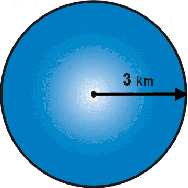 WPT	– cylinder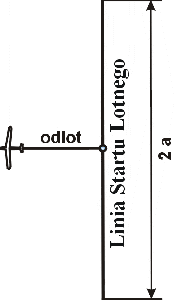 lub Linia Startu Lotnego w postaci odcinkaNieprawidłowy start lotny od 
do 500m od linii startu 
lotnego (rozdz.8.7) - 50 pktPunkt ZwrotnyUwaga: Liczby na rysunkach sektorów oznaczają punkty karne.ZAŁĄCZNIK NR 3  - Lista startowa zawodnikówMiejscowość, data, godzinaNr kolejny, nazwa zawodów, klasaMiejsce rozgrywania, termin od – do	LISTA STARTOWA ZAWODNIKÓWDyrektor Zawodów podpisImię i NazwiskoUWAGA: Listę sporządzić w kolejności alfabetycznej nazwiskZAŁĄCZNIK NR 4  - Wyniki konkurencjiUWAGA:Wyszczególnić podstawy przyznania punktów karnych.Podać sumę kilometrów przelecianych w konkurencji.Podać datę i godzinę publikacji.Podać końcowy termin składania protestów (dotyczy wyników nieoficjalnych).Dyrektor Zawodów lub 
Kierownik Sportowy Zawodów 
podpis 
Imię NazwiskoZAŁ4CZNIK NR 5 - Wyniki łączne UWAGA:1. Podać datę i godzinę publikacji.Dyrektor Zawodów lubKierownik Sportowy Zawodów podpisImię Nazwisko(*) – Liczba konkurencji punktowanychZAŁĄCZNIK NR 6  - Wyniki końcowe zawodówMiejscowość, data, godzinaNr kolejny, nazwa zawodów, klasaMiejsce rozgrywania, termin od – do	UWAGA:	1. Określić, czy zawody zostały rozegrane.Podać liczbę konkurencji.Podać sumę kilometrów przelecianych w zawodach.Data i godzina publikacji.Dyrektor ZawodówpodpisImię Nazwisko% z – iloraz punktów zawodnika do punktów zwycięzcy, wyrażony w procentach% m – iloraz punktów zawodnika do punktów możliwych do zdobycia, wyrażony w procentachZAŁĄCZNIK NR 7 - Obliczanie wysokości rzeczywistej z wykorzystaniem zapisu rejestratora GNSS 
i ważnego skalowania.Sprawdzić plombę elektroniczną rejestratora przy pomocy programu VALI-XXX.EXE.Przy pomocy odpowiedniego programu odczytać dane z rejestratora GNSS i zapisać je w komputerze w formacie .igc.Sprawdzić ważność skalowania sondy ciśnieniowej rejestratora GNSS. Skalowanie jest ważne gdy reje-strator był skalowany nie wcześniej niż 24 miesiące przed lotem, lub 2 miesiące po locie, a elektroniczna plomba rejestratora jest nie naruszona.Sprawdzić, czy skalowanie spełnia wymagania Kodeksu Sportowego FAI, Dział 3, Annex C, Appendix 8. Wzór tabeli skalowania w załączeniu.Sporządzić wykres poprawki sondy ciśnieniowej:poprawka = f (odczyt rejestratora)poprawka = wysokość rzeczywista – odczyt rejestratoraZaleca się korzystanie z programów do sporządzenia wykresu (np. Microsoft Excel lub podobne). Zamiast rysowania wykresu poprawki można do obliczeń zastosować interpolację liniową.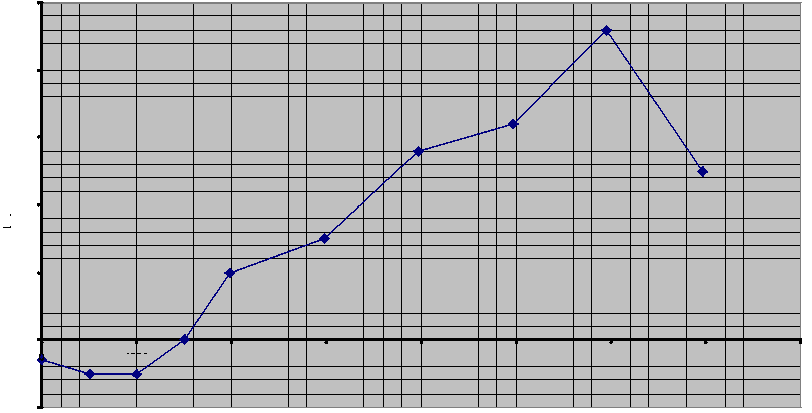 odczyt rej estratora6. Przy pomocy odpowiedniego programu do analizy zapisów rejestratorów GNSS (np.SeeYou, LXFAI) odczytać:a) wysokość ciśnieniową miejsca startuinne interesujące nas wysokości, np. wyczepienia, startu lotnego, minimalne przeniżenie, maksy-malna osiągnięta wysokość, maksymalna wysokość w obszarze z ograniczeniem wysokości, itp.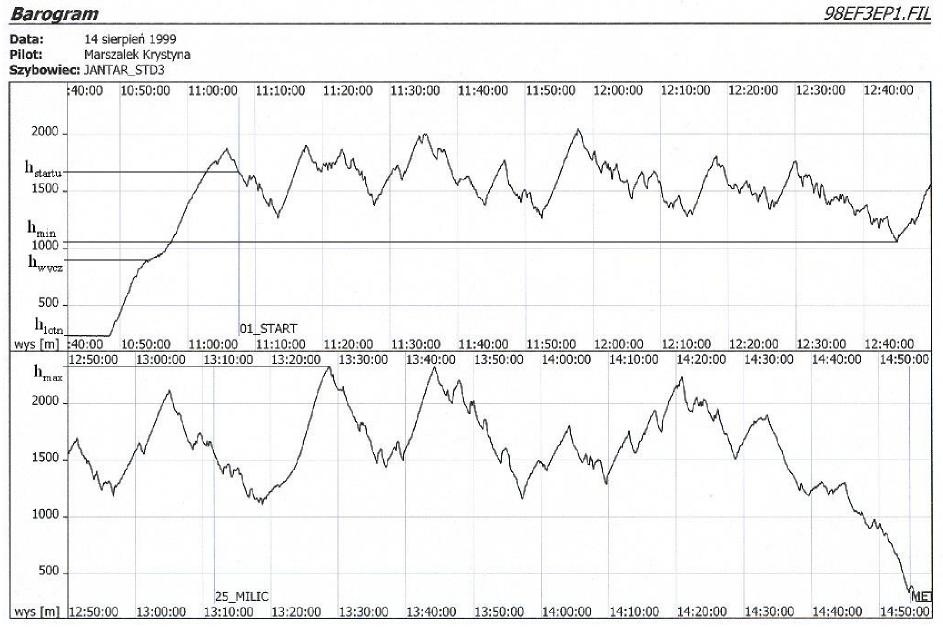 W powyższym przykładzie:Wysokość ciśnieniowa lotniska	hlotn	= 234 m 
Wysokość ciśnieniowa wyczepieniahwycz	= 885 mWysokość ciśnieniowa startu lotnego	hstartu	= 1668 mWysokość ciśnieniowa minimalna	hmin	= 1057 mWysokość ciśnieniowa maksymalna	hmax	= 2325 m7. Wprowadzamy poprawkę na niedokładność sondy ciśnieniowej rejestratora GNSS:a) Stosujemy wykres sporządzony w punkcie 5. Na osi X nanosimy kolejno wysokościciśnieniowe i odczytujemy odpowiadające im wartość poprawki.b) Obliczamy wysokości standard:H = h + poprawkaczyli:Hlotn	= hlotn + poprawka 
Hwycz = hwycz + poprawka Hstartu = hstartu + poprawkaHmin	= hmin + poprawka 
Hmax = hmax + poprawkaJeśli celem analizy jest sprawdzenie czy nie naruszyliśmy ograniczeń wysokości, wyrażonych w poziomach lotu (FL) lub wysokości standard, to w tym miejscu możemy zakończyć analizę. Stosujemy przeliczniki:1 stopa = 0.3048 metra1 km	= 3280,8 stóp1 FL	=	100 stópFL100	= 3050 metrówWprowadzamy poprawkę na wysokość ciśnieniowq lotniska:hQFE = H - Hlotngdzie:hQFE = wysokość względna lotu nad poziom startuH = wysokość lotu standardHlotn= wysokość startu (lotniska) standardhwyczQFE = Hwycz - HlotnhstartuQFE = Hstartu - HlotnhminQFE = Hmin - HlotnhmaxQFE = Hmax - HlotnJeśli dysponujemy ciśnieniem Pl (hPa) panujqcym na lotnisku podczas startu możemy sprawdzić czy:Hlotn = (Pl ± 1013,2) * 8.23 (m)Jeśli celem analizy jest sprawdzenie czy nie naruszyliśmy ograniczeń wysokości, wyrażonych w metrach nad poziom startu (QFE), to w tym miejscu możemy zakończyć analizę9. Wprowadzamy poprawkę na wysokość lotniska nad poziom morza:HQNH = hQFE + zlotngdzie:HQNH = wysokość bezwzględna lotu (nad poziom morza)hQFE = wysokość względna lotu nad poziom startuzlotn = wysokość startu (lotniska) nad poziom morzaHwyczQNH = hwyczQFE + zlotnHstartuQNH = hstartuQFE + zlotnHminQNH = hminQFE + zlotnHmaxQNH = hmaxQFE + zlotnOtrzymaliśmy wysokości bezwzględne, czyli odniesione do poziomu morza. Stosuje się je do zatwierdzania rekordów wysokości i przewyższenia, oraz do zatwierdzania przewyższeń do odznak szybowcowych. Należy je również stosować, gdy ograniczenia lotu na zawodach podane sq w wartościach bezwzględnych.Hprzew = HmaxQNH - HminQNHale również:Hprzew = Hmax - HminDodatek do Zał. 7:Wzorzec tabeli skalowania sondy ciśnieniowej rejestratora:Załącznik nr 7 opracował instr. pil. Jacek MarszałekZAŁĄCZNIK NR 8 - Komunikat końcowy Komisarza ZawodówNazwa zawodów 
Miejsce / dataKOMUNIKAT KOŃCOWY KOMISARZA ZAWODÓWJako Komisarz Zawodów (NAZWA ZAWODÓW I KLASA) stwierdzam, co następuje:Mistrzostwa/Zawody zostały przeprowadzone zgodnie z obowiązującymi regulaminami i kodeksem sportowym FAI.Wpłynęły następujące protesty:(podać datę, autora, temat i wynik rozpatrzenia każdego protestu, a pełną dokumentację protestów dołączyć do komunikatu)(lub)Przed i podczas mistrzostw/zawodów protestów nie było.Wyniki oficjalne poszczególnych konkurencji i końcowe mistrzostw/zawodów zostały zweryfikowane i są ważne.Mistrzostwa/zawody zostają uznane za rozegrane.Miejsce, data	Komisarz ZawodMaks. Masa startowa szybowca<500 kg500-1000 kgMinimalna kwota ubezpieczenia750.000 SDR1.500.000 SDRDtDługość trasy konkurencji (Tylko dla RT, definicja w pkt 6.3.1.c)TdWyznaczony Czas Lotu – (dla AAT podany na odprawie; dla RT Td=0)DmMinimalna odległość punktowana (po uwzględnieniu współ. wyr.) niezbędna do zaliczenia konkurencji – równa 100 km (w klasie Klub B: 80 km)n1Ilość zawodników, którzy przelecieli odległość Dh punktowaną nie mniejszą od Dm (Dh ≥ Dm)n2Ilość zawodników, którzy ukończyli zadanie dnia i przekroczyli 2/3 największej punktowanej prędkości Vh (Vh> 2/3Vo )n3Ilość zawodników, którzy ukończyli zadanie dniaNIlość zawodników w danej klasie, którzy wykonali start ziemny do konkurencji w danej Konkurencji ZawodówfsminNajniższy współczynnik wyrównawczy w danej klasiefsmNajwyższy współczynnik wyrównawczy w danej klasieDminMinimalna odległość możliwa do osiągnięcia w czasie przelotu przez wyznaczone rejony AATDoNajwiększa punktowana odległość Dh w danej Konkurencji ZawodówD25Średnia wyznaczona z n25 najlepszych punktowanych odległości Dh w danej Konkurencji Zawodów n25 = 0,25 x N  (n25 – zaokrąglone w górę do liczby całkowitej)VoNajwiększa punktowana prędkość Vh w danej Konkurencji ZawodówToCzas zawodnika (T), który osiągnął prędkość Vh = Vo (w przypadku remisu przyjąć mniejszy czas T)PmMaksymalna możliwa do zdobycia ilość punktów po uwzględnieniu Współczynnika DniaPdmMaksymalna możliwa do zdobycia ilość punktów za odległość w danej Konkurencji ZawodówPvmMaksymalna możliwa do zdobycia ilość punktów za prędkość w danej Konkurencji ZawodówFWspółczynnik DniaDOdległość rzeczywista zawodnika (określona w pkt 6.3.1 dla RT i w pkt 6.3.2 dla AAT)DbOdległość rzeczywista zawodnika, który osiągnął prędkość Vh = VofsWspółczynnik wyrównawczy, jeśli obowiązuje(w przeciwnym przypadku fs=1)fsoObliczeniowy współczynnik wyrównawczy fso = fs / fsmfsbfsmin / fsmDhOdległość punktowana zawodnika: Dh = D x fsoTJest to czas jaki upłynął od Startu Lotnego do czasu dotarcia do mety zawodnika, który ukończył konkurencję. W AAT, jeśli T < Td, przyjmuje się T = Td.PdIlość punktów zawodnika za odległośćVPrędkość rzeczywista zawodnika V=D / TVhPrędkość punktowana zawodnika Vh=Dh / TPvIlość punktów zawodnika za prędkośćSWynik zawodnika w danej Konkurencji Zawodów, wyrażony w punktachPierwszeprzekroczenieNastępneprzekroczeniaMaksymalnaKaraZła, spóźniona lub niedostateczna informacjaZła, spóźniona lub niedostateczna informacjaZła, spóźniona lub niedostateczna informacjaZła, spóźniona lub niedostateczna informacjaNiekompletna dokumentacja zakaz startuzakaz startuzakaz startuNiekompletna lista konfiguracji szybowcazakaz startuzakaz startuzakaz startuNaruszenie plomby (np.: przyrządu)niezaliczenie konkurencjiniezaliczenie konkurencjiDyskwalifikacja→Zmiana GNSS FR bez powiadomienia Sędziego Głównego10 pkt20 pkt25 pktNiewłaściwy interwał czasu między kolejnymi fiksami w GNSS FR > 5 sek.ostrzeżenie10 pkt25 pktBrak urządzenia GNSS rejestrującego kolejne fiksy co 1 sek.ostrzeżenie10 pkt25 pktSpóźnione dostarczenie dokumentacji (GNSS-FR, Lądowanie  Przygodne) > 45 minostrzeżenie10 pkt25 pktSpóźnione dostarczenie dokumentacji dot. przyrządu zapasowego > 60 minostrzeżenie10 pkt25 pktSpóźnione dostarczenie dokumentacji nie certyfik. GNSS-FR > 45 minutnieuwzględnienie zapisunieuwzględnienie zapisunieuwzględnienie zapisuNiekompletny raport o lądowaniu w terenie przygodnymostrzeżenie10 pkt25 pktBrak lub błędne dane pilota i szybowca w pliku IGC (5.4.f)ostrzeżenie10 pkt25 pktNiedostarczenie zapisu z lotu treningowego lub w razie odwołanej konkurencji50 pkt do klasyfikacji łącznej50 pkt do klasyfikacji łącznej50 pkt do
klasyfikacji łącznej Brak aktywnej funkcji FLARM Stealth Mode (Priv)25 pkt50 pkt100 pktBrak aktywnej funkcji FLARM NoTrack10 pkt25 pkt50 pktWyjściowy Punkt Trasy (WPT)Wyjściowy Punkt Trasy (WPT)Wyjściowy Punkt Trasy (WPT)Wyjściowy Punkt Trasy (WPT)Nieprawidłowy start lotny od 0 do 500m od linii lub okręgu startu 50 pkt50 pkt50 pktNieprawidłowy start lotny więcej niż 500m od linii lub okręgu startu niezaliczenie konkurencjiniezaliczenie konkurencjiniezaliczenie konkurencjiPunkty Zwrotne i Wyznacz. RejonyPunkty Zwrotne i Wyznacz. RejonyPunkty Zwrotne i Wyznacz. RejonyPunkty Zwrotne i Wyznacz. RejonyNieprawidłowy oblot PZ w zakresie 500m poza granicą strefy obserwacji lub Wyznacz. Rejonu (zał.2, p.2).50 pkt50 pkt50 pktJak wyżej, ale więcej niż 500mniezaliczenie PZniezaliczenie PZniezaliczenie PZNiebezpieczne lub ryzykowne manewry w locieNiebezpieczne lub ryzykowne manewry w locieNiebezpieczne lub ryzykowne manewry w locieNiebezpieczne lub ryzykowne manewry w locieLatanie w chmurach100 pktniezaliczenie konkurencjiDyskwalifikacjaKrążenie w niewłaściwą stronę w rejonie lotniska50 pkt(n-1)x50 pktDyskwalifikacjaHol – wczesne lub późne wyczepienieostrzeżenie(n-1)x25 pktDyskwalifikacjaHol – wyrywanie przed wyczepieniemostrzeżenieniezaliczenie konkurencjiDyskwalifikacjaNiebezpieczne manewry w locie50 pkt(n-1)x50 pktDyskwalifikacjaLinia mety – odstępstwo od zadanego manewru na linii mety, niebezpieczne manewry 25 pkt(n-1)x25 pktDyskwalifikacjaLinia mety – niewłaściwa trasa podejścia do metyostrzeżenie(n-1)x25 pktDyskwalifikacjaLinia mety – niewłaściwa droga lądowania i kołowania po przyziemieniuostrzeżenie(n-1)x25 pktDyskwalifikacjaLot powyżej limitu wysokości określonej na odprawie, jeśli przekroczenie wysokości ≤ 100m1 pkt/mn pkt/mniezaliczenie konkurencjiLot powyżej limitu wysokości, jeśli przekroczenie wysokości > 100mPLP w punkcie przekroczenia wysokościniezaliczenie konkurencjiDyskwalifikacjaStart lotny powyżej limitu wysokości, przecięcie linii mety poniżej lub powyżej limitu wysokości 1 pkt/mn pkt/mniezaliczenie konkurencjiPrzekroczenie limitu prędkości przelotu przez linię startu lotnego (względem ziemi) 1 pkt/km/hn pkt/ km/hniezaliczenie konkurencjiNaruszenie strefy zamkniętej w granicach obszaru rozgrywania zawodówPLP w punkcie wejścia w strefęniezaliczenie konkurencjiDyskwalifikacjaLądowanie po godzinie ogłoszonej na odprawie jako „godz. zach. słońca”10 pkt/minniezaliczenie konkurencjiDyskwalifikacjaOszustwo lub fałszowanie dokumentówOszustwo lub fałszowanie dokumentówOszustwo lub fałszowanie dokumentówOszustwo lub fałszowanie dokumentówFałszowanie dokumentówdyskwalifikacjadyskwalifikacjaDyskwalifikacjaPróba uzyskania pomocy z zewnątrz przy wyszukiwaniu wznoszeń lub ocenie warunków meteorologicznych od obcych szybowców, samolotów lub służby naziemnejniezaliczenie konkurencjidyskwalifikacjaDyskwalifikacjaInne naruszeniaInne naruszeniaInne naruszeniaInne naruszeniaLot pod wpływem alkoholu lub narkotykówniezaliczenie konkurencjidyskwalifikacjaDyskwalifikacjaPóźne uruchomienie silnika po wyczepieniu – max 2 minuty (5.5.3)ostrzeżenie(n-1)x25 pktDyskwalifikacjaPoziome przekroczenie strefy uruchomienia silnika (5.5.4) w zakresie 1000mostrzeżenie50 pkt50 pktPoziome przekroczenie strefy uruchomienia silnika (5.5.4) powyżej 1000m25 pkt za każde rozpoczęte 500m
(liczone od strefy 5km)25 pkt za każde rozpoczęte 500m
(liczone od strefy 5km)PLP w miejscu uruchomieniaCzas od wyłączenia silnika do startu lotnego (5.5.4) krótszy niż 10 minut.10 pkt za każdą rozpoczętą brakującą minutęN x 10 pkt za każdą rozpoczętą brakującą minutę250 pktPozytywna kontrola dopingowa„FAI policy”„FAI policy”---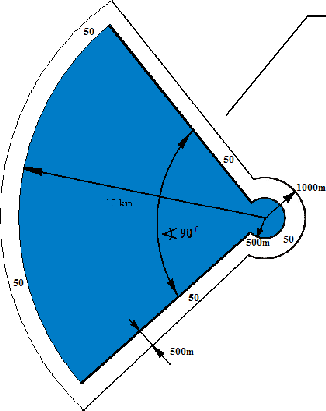 Nieprawidłowy oblot PZ 
od 0 do 500m od granicy 
strefy obserwacji 
(rozdz.8.7) - 50 pktNieprawidłowy oblot PZ 
od 0 do 500m od granicy 
strefy obserwacji 
(rozdz.8.7) - 50 pktL.p.Znak 
konkursowyImię i NazwiskoData 
urodzeniaAeroklub / 
NarodowośćTypszybowcaZnaki 
rejestracyjneWspółczynnik wyrównawczyNr kolejny, nazwa zawodów, klasaMiejsce rozgrywania, termin od – do	WYNIKI KONKURENCJI Nr: Status wyników (wg 10.1.1.)Miejsce, data rozgrywania konkurencji: 	Trasa:	Długość trasy:	Nazwa konkurencji: 	Podstawowe dane obliczeniowe (wg 10.1.4.):Nr kolejny, nazwa zawodów, klasaMiejsce rozgrywania, termin od – do	WYNIKI KONKURENCJI Nr: Status wyników (wg 10.1.1.)Miejsce, data rozgrywania konkurencji: 	Trasa:	Długość trasy:	Nazwa konkurencji: 	Podstawowe dane obliczeniowe (wg 10.1.4.):Nr kolejny, nazwa zawodów, klasaMiejsce rozgrywania, termin od – do	WYNIKI KONKURENCJI Nr: Status wyników (wg 10.1.1.)Miejsce, data rozgrywania konkurencji: 	Trasa:	Długość trasy:	Nazwa konkurencji: 	Podstawowe dane obliczeniowe (wg 10.1.4.):Nr kolejny, nazwa zawodów, klasaMiejsce rozgrywania, termin od – do	WYNIKI KONKURENCJI Nr: Status wyników (wg 10.1.1.)Miejsce, data rozgrywania konkurencji: 	Trasa:	Długość trasy:	Nazwa konkurencji: 	Podstawowe dane obliczeniowe (wg 10.1.4.):Nr kolejny, nazwa zawodów, klasaMiejsce rozgrywania, termin od – do	WYNIKI KONKURENCJI Nr: Status wyników (wg 10.1.1.)Miejsce, data rozgrywania konkurencji: 	Trasa:	Długość trasy:	Nazwa konkurencji: 	Podstawowe dane obliczeniowe (wg 10.1.4.):Nr kolejny, nazwa zawodów, klasaMiejsce rozgrywania, termin od – do	WYNIKI KONKURENCJI Nr: Status wyników (wg 10.1.1.)Miejsce, data rozgrywania konkurencji: 	Trasa:	Długość trasy:	Nazwa konkurencji: 	Podstawowe dane obliczeniowe (wg 10.1.4.):Nr kolejny, nazwa zawodów, klasaMiejsce rozgrywania, termin od – do	WYNIKI KONKURENCJI Nr: Status wyników (wg 10.1.1.)Miejsce, data rozgrywania konkurencji: 	Trasa:	Długość trasy:	Nazwa konkurencji: 	Podstawowe dane obliczeniowe (wg 10.1.4.):Nr kolejny, nazwa zawodów, klasaMiejsce rozgrywania, termin od – do	WYNIKI KONKURENCJI Nr: Status wyników (wg 10.1.1.)Miejsce, data rozgrywania konkurencji: 	Trasa:	Długość trasy:	Nazwa konkurencji: 	Podstawowe dane obliczeniowe (wg 10.1.4.):Nr kolejny, nazwa zawodów, klasaMiejsce rozgrywania, termin od – do	WYNIKI KONKURENCJI Nr: Status wyników (wg 10.1.1.)Miejsce, data rozgrywania konkurencji: 	Trasa:	Długość trasy:	Nazwa konkurencji: 	Podstawowe dane obliczeniowe (wg 10.1.4.):Nr kolejny, nazwa zawodów, klasaMiejsce rozgrywania, termin od – do	WYNIKI KONKURENCJI Nr: Status wyników (wg 10.1.1.)Miejsce, data rozgrywania konkurencji: 	Trasa:	Długość trasy:	Nazwa konkurencji: 	Podstawowe dane obliczeniowe (wg 10.1.4.):Nr kolejny, nazwa zawodów, klasaMiejsce rozgrywania, termin od – do	WYNIKI KONKURENCJI Nr: Status wyników (wg 10.1.1.)Miejsce, data rozgrywania konkurencji: 	Trasa:	Długość trasy:	Nazwa konkurencji: 	Podstawowe dane obliczeniowe (wg 10.1.4.):Nr kolejny, nazwa zawodów, klasaMiejsce rozgrywania, termin od – do	WYNIKI KONKURENCJI Nr: Status wyników (wg 10.1.1.)Miejsce, data rozgrywania konkurencji: 	Trasa:	Długość trasy:	Nazwa konkurencji: 	Podstawowe dane obliczeniowe (wg 10.1.4.):Nr kolejny, nazwa zawodów, klasaMiejsce rozgrywania, termin od – do	WYNIKI KONKURENCJI Nr: Status wyników (wg 10.1.1.)Miejsce, data rozgrywania konkurencji: 	Trasa:	Długość trasy:	Nazwa konkurencji: 	Podstawowe dane obliczeniowe (wg 10.1.4.):Nr kolejny, nazwa zawodów, klasaMiejsce rozgrywania, termin od – do	WYNIKI KONKURENCJI Nr: Status wyników (wg 10.1.1.)Miejsce, data rozgrywania konkurencji: 	Trasa:	Długość trasy:	Nazwa konkurencji: 	Podstawowe dane obliczeniowe (wg 10.1.4.):Nr kolejny, nazwa zawodów, klasaMiejsce rozgrywania, termin od – do	WYNIKI KONKURENCJI Nr: Status wyników (wg 10.1.1.)Miejsce, data rozgrywania konkurencji: 	Trasa:	Długość trasy:	Nazwa konkurencji: 	Podstawowe dane obliczeniowe (wg 10.1.4.):L.p.Znak 
konkursowyImię i 
NazwiskoAeroklub / 
Narodowoś6Typ 
szybowcaCzas WPTCzas KPTCzas oblotuOdległoś6 
rzeczywistaPrędkoś6 
rzeczywistaPunktyPunkty karneUwagiNr kolejny, nazwa zawodów, klasaMiejsce rozgrywania, termin od – do	WYNIKI Ł4CZNE PO	(*) KONKURENCJACHNr kolejny, nazwa zawodów, klasaMiejsce rozgrywania, termin od – do	WYNIKI Ł4CZNE PO	(*) KONKURENCJACHNr kolejny, nazwa zawodów, klasaMiejsce rozgrywania, termin od – do	WYNIKI Ł4CZNE PO	(*) KONKURENCJACHNr kolejny, nazwa zawodów, klasaMiejsce rozgrywania, termin od – do	WYNIKI Ł4CZNE PO	(*) KONKURENCJACHNr kolejny, nazwa zawodów, klasaMiejsce rozgrywania, termin od – do	WYNIKI Ł4CZNE PO	(*) KONKURENCJACHNr kolejny, nazwa zawodów, klasaMiejsce rozgrywania, termin od – do	WYNIKI Ł4CZNE PO	(*) KONKURENCJACHNr kolejny, nazwa zawodów, klasaMiejsce rozgrywania, termin od – do	WYNIKI Ł4CZNE PO	(*) KONKURENCJACHNr kolejny, nazwa zawodów, klasaMiejsce rozgrywania, termin od – do	WYNIKI Ł4CZNE PO	(*) KONKURENCJACHL.p.ZnakkonkursowyImię i NazwiskoAeroklub / 
NarodowośćTyp szybowcaPunktyWYNIKI KOŃCOWE ZAWODÓWWYNIKI KOŃCOWE ZAWODÓWWYNIKI KOŃCOWE ZAWODÓWWYNIKI KOŃCOWE ZAWODÓWWYNIKI KOŃCOWE ZAWODÓWWYNIKI KOŃCOWE ZAWODÓWWYNIKI KOŃCOWE ZAWODÓWWYNIKI KOŃCOWE ZAWODÓWWYNIKI KOŃCOWE ZAWODÓWWYNIKI KOŃCOWE ZAWODÓWWYNIKI KOŃCOWE ZAWODÓWWYNIKI KOŃCOWE ZAWODÓWL.p.Znak 
konkursowyImię i NazwiskoRok 
urodzeniaAeroklub / 
NarodowośćTyp szybowcaZnaki 
rejestracyjnePunkty% z% mOdczyt	(m)350510051500199029853972496859546975rejestratorapoprawka	(m)-3-5-50+10+15+28+32+46+25